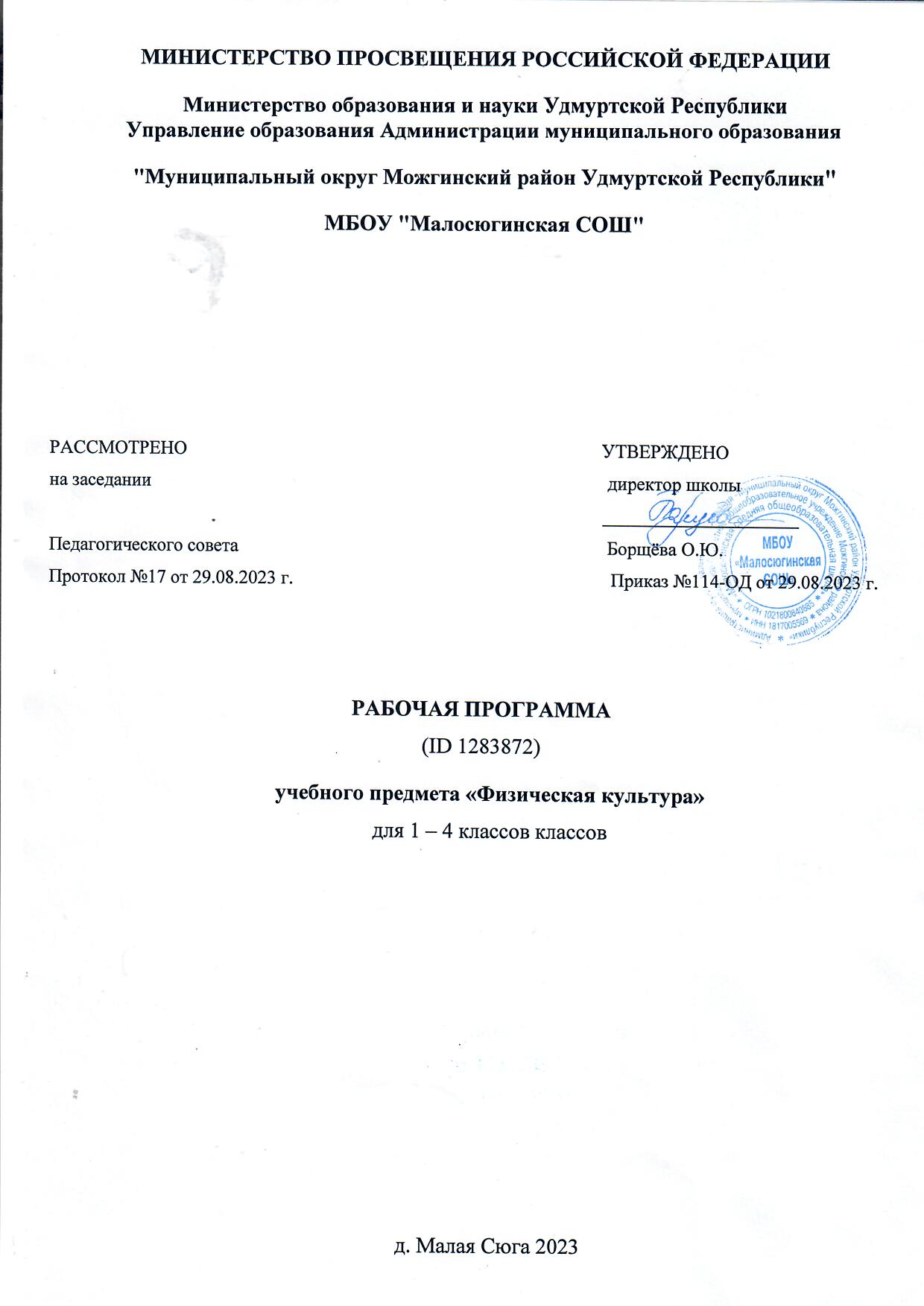 ПОЯСНИТЕЛЬНАЯ ЗАПИСКАПри создании программы учитывались потребности современного российского общества в физически крепком и деятельном подрастающем поколении, способном активно включаться в разнообразные формы здорового образа жизни, использовать ценности физической культуры для саморазвития, самоопределения и самореализации.В программе нашли своё отражение объективно сложившиеся реалии современного социокультурного развития общества, условия деятельности образовательных организаций, запросы родителей, учителей и методистов на обновление содержания образовательного процесса, внедрение в его практику современных подходов, новых методик и технологий.Изучение учебного предмета «Физическая культура» имеет важное значение в онтогенезе детей младшего школьного возраста. Оно активно воздействует на развитие их физической, психической и социальной природы, содействует укреплению здоровья, повышению защитных свойств организма, развитию памяти, внимания и мышления, предметно ориентируется на активное вовлечение младших школьников в самостоятельные занятия физической культурой и спортом.Целью образования по физической культуре в начальной школе является формирование у учащихся основ здорового образа жизни, активной творческой самостоятельности в проведении разнообразных форм занятий физическими упражнениями. Достижение данной цели обеспечивается ориентацией учебного предмета на укрепление и сохранение здоровья школьников, приобретение ими знаний и способов самостоятельной деятельности, развитие физических качеств и освоение физических упражнений оздоровительной, спортивной и прикладно-ориентированной направленности.Развивающая ориентация учебного предмета «Физическая культура» заключается в формировании у младших школьников необходимого и достаточного физического здоровья, уровня развития физических качеств и обучения физическим упражнениям разной функциональной направленности. Существенным достижением такой ориентации является постепенное вовлечение обучающихся в здоровый образ жизни за счёт овладения ими знаниями и умениями по организации самостоятельных занятий подвижными играми, коррекционной, дыхательной и зрительной гимнастикой, проведения физкультминуток и утренней зарядки, закаливающих процедур, наблюдений за физическим развитием и физической подготовленностью.Воспитывающее значение учебного предмета раскрывается в приобщении обучающихся к истории и традициям физической культуры и спорта народов России, формировании интереса к регулярным занятиям физической культурой и спортом, осознании роли занятий физической культурой в укреплении здоровья, организации активного отдыха и досуга. В процессе обучения у обучающихся активно формируются положительные навыки и способы поведения, общения и взаимодействия со сверстниками и учителями, оценивания своих действий и поступков в процессе совместной коллективной деятельности.Методологической основой структуры и содержания программы по физической культуре для начального общего образования является личностно-деятельностный подход, ориентирующий педагогический процесс на развитие целостной личности обучающихся. Достижение целостного развития становится возможным благодаря освоению младшими школьниками двигательной деятельности, представляющей собой основу содержания учебного предмета «Физическая культура».Двигательная деятельность оказывает активное влияние на развитие психической и социальной природы обучающихся. Как и любая деятельность, она включает в себя информационный, операциональный и мотивационно-процессуальный компоненты, которые находят своё отражение в соответствующих дидактических линиях учебного предмета. В целях усиления мотивационной составляющей учебного предмета и подготовки школьников к выполнению комплекса ГТО в структуру программы в раздел «Физическое совершенствование» вводится образовательный модуль «Прикладно -ориентированная физическая культура». Данный модуль позволит удовлетворить интересы учащихся в занятиях спортом и активном участии в спортивных соревнованиях, развитии национальных форм соревновательной деятельности и систем физического воспитания.Содержание модуля «Прикладно-ориентированная физическая культура», обеспечивается Примерными программами по видам спорта, которые рекомендуются Министерством просвещения РФ для занятий физической культурой и могут использоваться образовательными организациями исходя из интересов учащихся, физкультурно-спортивных традиций, наличия необходимой материально-технической базы, квалификации педагогического состава. Помимо Примерных программ, рекомендуемых Министерством просвещения РФ, образовательные организации могут разрабатывать своё содержание для модуля «Прикладно-ориентированная физическая культура» и включать в него популярные национальные виды спорта, подвижные игры и развлечения, основывающиеся на этнокультурных, исторических и современных традициях региона и школы.Содержание программы изложено по годам обучения и раскрывает основные её содержательные линии, обязательные для изучения в каждом классе:«Знания о физической культуре».«Способы самостоятельной деятельности».«Физическое совершенствование».Планируемые результаты включают в себя личностные, метапредметные и предметные результаты. Личностные результаты представлены в программе за весь период обучения в начальной школе; метапредметные и предметные результаты — за каждый год обучения.Результативность освоения учебного предмета учащимися достигается посредством современных научно-обоснованных инновационных средств, методов и форм обучения, информационно-коммуникативных технологий и передового педагогического опыта.Общее число часов, отведённых на изучение учебного предмета «Физическая культура» в начальной школе составляет 272 ч. (два часа в неделю в каждом классе): 1  класс  — 66  ч; 2  класс — 68 ч; 3  класс  — 68 ч; 4  класс — 68 ч.СОДЕРЖАНИЕ УЧЕБНОГО ПРЕДМЕТА «ФИЗИЧЕСКАЯ КУЛЬТУРА»1 КЛАССЗнания о физической культуре. Понятие «физическая культура» как занятия физическими упражнениями и спортом по укреплению здоровья, физическому развитию и физической подготовке. Связь физических упражнений с движениями животных и трудовыми действиями древних людей. Способы самостоятельной деятельности. Режим дня и правила его составления и соблюдения. Физическое совершенствование. Оздоровительная физическая культура.Гигиена человека и требования к проведению гигиенических процедур. Осанка и комплексы упражнений для правильного её развития. Физические упражнения для физкультминуток и утренней зарядки. Спортивно-оздоровительная физическая культура. Правила поведения на уроках физической культуры, подбора одежды для занятий в спортивном зале и на открытом воздухе. Гимнастика с основами акробатики. Исходные положения в физических упражнениях: стойки, упоры, седы, положения лёжа. Строевые упражнения: построение и перестроение в одну и две шеренги, стоя на месте; повороты направо и налево; передвижение в колонне по одному с равномерной скоростью. Гимнастические упражнения: стилизованные способы передвижения ходьбой и бегом; упражнения с гимнастическим мячом и гимнастической скакалкой; стилизованные гимнастические прыжки. Акробатические упражнения: подъём туловища из положения лёжа на спине и животе; подъём ног из положения лёжа на животе; сгибание рук в положении упор лёжа; прыжки в  группировке, толчком двумя ногами; прыжки в упоре на руки, толчком двумя ногами.Лёгкая атлетика. Равномерная ходьба и равномерный бег.Прыжки в длину с места, метание малого мяча на дальность. Подвижные и спортивные игры. Считалки для самостоятельной организации подвижных игр.Прикладно-ориентированная физическая культура. Развитие основных физических качеств средствами спортивных и подвижных игр. Подготовка к выполнению нормативных требований комплекса ГТО.2 КЛАССЗнания о физической культуре. Из истории возникновения физических упражнений и первых соревнований. Зарождение Олимпийских игр древности.Способы самостоятельной деятельности. Физическое развитие и его измерение. Физические качества человека: сила, быстрота, выносливость, гибкость, координация и способы их измерения. Составление дневника наблюдений по физической культуре.Физическое совершенствование. Оздоровительная физическая культура. Закаливание организма обтиранием. Составление комплекса утренней зарядки и физкультминутки для занятий в домашних условиях.Спортивно-оздоровительная физическая культура. Гимнастика с основами акробатики. Правила поведения на занятиях гимнастикой и акробатикой. Строевые команды в построении и перестроении в одну шеренгу и колонну по одному; при поворотах направо и налево, стоя на месте и в движении. Передвижение в колонне по одному с равномерной и изменяющейся скоростью движения. Упражнения разминки перед выполнением гимнастических упражнений. Прыжки со скакалкой на двух ногах и поочерёдно на правой и левой ноге на месте. Упражнения с гимнастическим мячом: подбрасывание, перекаты и наклоны с мячом в руках. Танцевальный хороводный шаг, танец галоп.Лыжная подготовка. Правила поведения на занятиях лыжной подготовкой. Упражнения на лыжах: передвижение двухшажным попеременным ходом; спуск с небольшого склона в основной стойке; торможение лыжными палками на учебной трассе и падением на бок во время спуска.Лёгкая атлетика. Правила поведения на занятиях лёгкой атлетикой. Броски малого мяча в неподвижную мишень разными способами из положения стоя, сидя и лёжа. Разнообразные сложно-координированные прыжки толчком одной ногой и двумя ногами с  места, в движении в разных направлениях, с  разной амплитудой и траекторией полёта. Ходьба по гимнастической скамейке с изменением скорости и направления движения. Беговые сложно-координационные упражнения: ускорения из разных исходных положений; змейкой; по кругу; обеганием предметов; с преодолением небольших препятствий.Подвижные игры. Подвижные игры с техническими приёмами спортивных игр (баскетбол).Прикладно-ориентированная физическая культура. Подготовка к соревнованиям по комплексу ГТО. Развитие основных физических качеств средствами подвижных и спортивных игр.3 КЛАССЗнания о физической культуре. Из истории развития физической культуры у древних народов, населявших территорию России. История появления современного спорта.Способы самостоятельной деятельности. Виды физических упражнений, используемых на уроках физической культуры: общеразвивающие, подготовительные, соревновательные, их отличительные признаки и предназначение. Способы измерения пульса на занятиях физической культурой (наложение руки под грудь). Дозировка нагрузки при развитии физических качеств на уроках физической культуры. Дозирование физических упражнений для комплексов физкультминутки и утренней зарядки. Составление графика занятий по развитию физических качеств на учебный год.Физическое совершенствование. Оздоровительная физическая культура. Закаливание организма при помощи обливания под душем. Упражнения дыхательной и зрительной гимнастики, их влияние на восстановление организма после умственной и физической нагрузки.Спортивно-оздоровительная физическая культура.Гимнастика с основами акробатики. Строевые упражнения в движении противоходом; перестроении из колонны по одному в колонну по три, стоя на месте и в движении. Упражнения на гимнастической скамейке в передвижении стилизованными способами ходьбы: вперёд, назад, с высоким подниманием колен и изменением положения рук, приставным шагом правым и левым боком. Передвижения по наклонной гимнастической скамейке: равномерной ходьбой с поворотом в разные стороны и движением руками; приставным шагом правым и левым боком. Упражнения в передвижении по гимнастической стенке: ходьба приставным шагом правым и левым боком по нижней жерди; лазанье разноимённым способом. Прыжки через скакалку с изменяющейся скоростью вращения на двух ногах и поочерёдно на правой и левой ноге; прыжки через скакалку назад с равномерной скоростью. Ритмическая гимнастика: стилизованные наклоны и повороты туловища с изменением положения рук; стилизованные шаги на месте в сочетании с движением рук, ног и туловища. Упражнения в танцах галоп и полька.Лёгкая атлетика. Прыжок в длину с места, толчком двух ног. Броски теннисного мяча на дальность. Беговые упражнения скоростной и координационной направленности: челночный бег; бег с преодолением препятствий; с ускорением и торможением; максимальной скоростью на дистанции 30 м.Лыжная подготовка.Передвижение одновременным двухшажным ходом. Упражнения в поворотах на лыжах переступанием стоя на месте и в движении. Торможение плугом.Подвижные и спортивные игры. Подвижные игры на точность движений с приёмами спортивных игр и лыжной подготовки. Баскетбол: ведение баскетбольного мяча; ловля и передача баскетбольного мяча. Волейбол: прямая нижняя подача; приём и передача мяча снизу двумя руками на месте и в движении. Прикладно-ориентированная физическая культура. Развитие основных физических качеств средствами базовых видов спорта. Подготовка к выполнению нормативных требований комплекса ГТО.4 КЛАССЗнания о физической культуре. Из истории развития физической культуры в России. Развитие национальных видов спорта в России.Способы самостоятельной деятельности. Физическая подготовка. Влияние занятий физической подготовкой на работу организма. Регулирование физической нагрузки по пульсу на самостоятельных занятиях физической подготовкой. Определение тяжести нагрузки на самостоятельных занятиях физической подготовкой по внешним признакам и самочувствию. Определение возрастных особенностей физического развития и физической подготовленности посредством регулярного наблюдения. Оказание первой помощи при травмах во время самостоятельных занятий физической культурой.Физическое совершенствование. Оздоровительная физическая культура. Оценка состояния осанки, упражнения для профилактики её нарушения (на расслабление мышц спины и профилактику сутулости). Упражнения для снижения массы тела за счёт упражнений с высокой активностью работы больших мышечных групп. Закаливающие процедуры: купание в естественных водоёмах; солнечные и воздушные процедуры.Спортивно-оздоровительная физическая культура.Гимнастика с основами акробатики. Предупреждение травматизма при выполнении гимнастических и акробатических упражнений. Акробатические комбинации из хорошо освоенных упражнений. Упражнения в танце.Лёгкая атлетика. Предупреждение травматизма во время выполнения легкоатлетических упражнений. Прыжок в длину с толчком двух ног. Технические действия при беге по легкоатлетической дистанции: низкий старт; стартовое ускорение, финиширование. Метание малого мяча на дальность стоя на месте.Лыжная подготовка. Предупреждение травматизма во время занятий лыжной подготовкой. Упражнения в передвижении на лыжах одновременным одношажным ходом.Подвижные и спортивные игры. Предупреждение травматизма на занятиях подвижными играми. Подвижные игры общефизической подготовки. Волейбол: нижняя боковая подача; приём и передача мяча сверху; выполнение освоенных технических действий в условиях игровой деятельности. Баскетбол: бросок мяча двумя руками от груди с места; выполнение освоенных технических действий в условиях игровой деятельности. Прикладно-ориентированная физическая культура. Упражнения физической подготовки на развитие основных физических качеств. Подготовка к выполнению нормативных требований комплекса ГТО.ЛИЧНОСТНЫЕ РЕЗУЛЬТАТЫЛичностные результаты освоения учебного предмета «Физическая культура» на уровне начального общего образования достигаются в единстве учебной и воспитательной деятельности организации в соответствии с традиционными российскими социокультурными и духовно-нравственными ценностями, принятыми в обществе правилами и нормами поведения и способствуют процессам самопознания, самовоспитания и саморазвития, формирования внутренней позиции личности.Личностные результаты должны отражать готовность обучающихся руководствоваться ценностями и приобретение первоначального опыта деятельности на их основе:становление ценностного отношения к истории и развитию физической культуры народов России, осознание её связи с трудовой деятельностью и укреплением здоровья человека; формирование нравственно-этических норм поведения и правил межличностного общения во время подвижных игр и спортивных соревнований, выполнения совместных учебных заданий;проявление уважительного отношения к соперникам во время соревновательной деятельности, стремление оказывать первую помощь при травмах и ушибах;уважительное отношение к содержанию национальных подвижных игр, этнокультурным формам и видам соревновательной деятельности; стремление к формированию культуры здоровья, соблюдению правил здорового образа жизни; проявление интереса к исследованию индивидуальных особенностей физического развития и физической подготовленности, влияния занятий физической культурой и спортом на их показатели.МЕТАПРЕДМЕТНЫЕ РЕЗУЛЬТАТЫМетапредметные результаты отражают достижения учащихся в овладении познавательными, коммуникативными и регулятивными универсальными учебными действиями, умения их использовать в практической деятельности. Метапредметные результаты формируются на протяжении каждого года обучения.По окончании первого года обучения учащиеся научатся:познавательные УУД:находить общие и отличительные признаки в передвижениях человека и животных;устанавливать связь между бытовыми движениями древних людей и физическими упражнениями из современных видов спорта; сравнивать способы передвижения ходьбой и бегом, находить между ними общие и отличительные признаки; выявлять признаки правильной и неправильной осанки, приводить возможные причины её нарушений; коммуникативные УУД: воспроизводить названия разучиваемых физических упражнений и их исходные положения; высказывать мнение о положительном влиянии занятий физической культурой, оценивать влияние гигиенических процедур на укрепление здоровья; управлять эмоциями во время занятий физической культурой и проведения подвижных игр, соблюдать правила поведения и положительно относиться к замечаниям других учащихся и учителя; обсуждать правила проведения подвижных игр, обосновывать объективность определения победителей; регулятивные УУД:выполнять комплексы физкультминуток, утренней зарядки, упражнений по профилактике нарушения и коррекции осанки; выполнять учебные задания по обучению новым физическим упражнениям и развитию физических качеств;проявлять уважительное отношение к участникам совместной игровой и соревновательной деятельности.По окончании второго года обучения учащиеся научатся:познавательные УУД:характеризовать понятие «физические качества», называть физические качества и определять их отличительные признаки; понимать связь между закаливающими процедурами и укреплением здоровья;выявлять отличительные признаки упражнений на развитие разных физических качеств, приводить примеры и демонстрировать их выполнение; обобщать знания, полученные в практической деятельности, составлять индивидуальные комплексы упражнений физкультминуток и утренней зарядки, упражнений на профилактику нарушения осанки;вести наблюдения за изменениями показателей физического развития и физических качеств, проводить процедуры их измерения;коммуникативные УУД: объяснять назначение упражнений утренней зарядки, приводить соответствующие примеры её положительного влияния на организм школьников (в пределах изученного);исполнять роль капитана и судьи в подвижных играх, аргументированно высказывать суждения о своих действиях и принятых решениях; делать небольшие сообщения по истории возникновения подвижных игр и спортивных соревнований, планированию режима дня, способам измерения показателей физического развития и физической подготовленности; регулятивные УУД:соблюдать правила поведения на уроках физической культуры с учётом их учебного содержания, находить в них различия (легкоатлетические, гимнастические и игровые уроки, занятия лыжной и плавательной подготовкой); выполнять учебные задания по освоению новых физических упражнений и развитию физических качеств в соответствии с указаниями и замечаниями учителя; взаимодействовать со сверстниками в процессе выполнения учебных заданий, соблюдать культуру общения и уважительного обращения к другим учащимся;контролировать соответствие двигательных действий правилам подвижных игр, проявлять эмоциональную сдержанность при возникновении ошибок.По окончании третьего года обучения, учащиеся научатся:познавательные УУД:понимать историческую связь развития физических упражнений с трудовыми действиями, приводить примеры упражнений древних людей в современных спортивных соревнованиях; объяснять понятие «дозировка нагрузки», правильно применять способы её регулирования на занятиях физической культурой; понимать влияние дыхательной и зрительной гимнастики на предупреждение развития утомления при выполнении физических и умственных нагрузок; обобщать знания, полученные в практической деятельности, выполнять правила поведения на уроках физической культуры, проводить закаливающие процедуры, занятия по предупреждению нарушения осанки; вести наблюдения за динамикой показателей физического развития и физических качеств в течение учебного года, определять их приросты по учебным триместрам;коммуникативные УУД: организовывать совместные подвижные игры, принимать в них активное участие с соблюдением правил и норм этического поведения; правильно использовать строевые команды, названия упражнений и способов деятельности во время совместного выполнения учебных заданий; активно участвовать в обсуждении учебных заданий, анализе выполнения физических упражнений и технических действий из осваиваемых видов спорта; делать небольшие сообщения по результатам выполнения учебных заданий, организации и проведения самостоятельных занятий физической культурой;регулятивные УУД:контролировать выполнение физических упражнений, корректировать их на основе сравнения с заданными образцами; взаимодействовать со сверстниками в процессе учебной и игровой деятельности, контролировать соответствие выполнения игровых действий правилам подвижных игр; оценивать сложность возникающих игровых задач, предлагать их совместное коллективное решение.По окончанию четвёртого года обучения, учащиеся научатся:познавательные УУД:сравнивать показатели индивидуального физического развития и физической подготовленности с возрастными стандартами, находить общие и отличительные особенности; выявлять отставание в развитии физических качеств от возрастных стандартов, приводить примеры физических упражнений по их устранению; объединять физические упражнения по их целевому предназначению: на профилактику нарушения осанки, развитие силы, быстроты и выносливости; коммуникативные УУД: взаимодействовать с учителем и учащимися, воспроизводить ранее изученный материал и отвечать на вопросы в процессе учебного диалога;использовать специальные термины и понятия в общении с учителем и учащимися, применять термины при обучении новым физическим упражнениям, развитии физических качеств;оказывать посильную первую помощь во время занятий физической культурой; регулятивные УУД:выполнять указания учителя, проявлять активность и самостоятельность при выполнении учебных заданий; самостоятельно проводить занятия на основе изученного материала и с учётом собственных интересов; оценивать свои успехи в занятиях физической культурой, проявлять стремление к развитию физических качеств, выполнению нормативных требований комплекса ГТО.ПРЕДМЕТНЫЕ РЕЗУЛЬТАТЫПредметные результаты отражают достижения учащихся в овладении основами содержания учебного предмета «Физическая культура»: системой знаний, способами самостоятельной деятельности, физическими упражнениями и техническими действиями из базовых видов спорта. Предметные результаты формируются на протяжении каждого года обучения.1 классК концу обучения в первом классе обучающийся научится:приводить примеры основных дневных дел и их распределение в индивидуальном режиме дня;соблюдать правила поведения на уроках физической культурой, приводить примеры подбора одежды для самостоятельных занятий;выполнять упражнения утренней зарядки и физкультминуток;анализировать причины нарушения осанки и демонстрировать упражнения по профилактике её нарушения;демонстрировать построение и перестроение из одной шеренги в две и в колонну по одному; выполнять ходьбу и бег с равномерной и изменяющейся скоростью передвижения;демонстрировать передвижения стилизованным гимнастическим шагом и бегом, прыжки на месте с поворотами в разные стороны и в длину толчком двумя ногами; играть в подвижные игры с общеразвивающей направленностью.2 классК концу обучения во втором классе обучающийся научится:демонстрировать примеры основных физических качеств и высказывать своё суждение об их связи с укреплением здоровья и физическим развитием; измерять показатели длины и массы тела, физических качеств с помощью специальных тестовых упражнений, вести наблюдения за их изменениями; выполнять броски малого (теннисного) мяча в мишень из разных исходных положений и разными способами, демонстрировать упражнения в подбрасывании гимнастического мяча правой и левой рукой, перебрасывании его с руки на руку, перекатыванию; демонстрировать танцевальный хороводный шаг в совместном передвижении; выполнять прыжки по разметкам на разное расстояние и с разной амплитудой; в длину с места; передвигаться на лыжах двухшажным переменным ходом; спускаться с пологого склона и тормозить падением; организовывать и играть в подвижные игры на развитие основных физических качеств, с использованием технических приёмов из спортивных игр; выполнять упражнения на развитие физических качеств.3 классК концу обучения в третьем классе обучающийся научится:соблюдать правила во время выполнения гимнастических и акробатических упражнений; легкоатлетической, лыжной, игровой и плавательной подготовки; демонстрировать примеры упражнений общеразвивающей, подготовительной и соревновательной направленности, раскрывать их целевое предназначение на занятиях физической культурой; измерять частоту пульса и определять физическую нагрузку по её значениям с помощью таблицы стандартных нагрузок; выполнять упражнения дыхательной и зрительной гимнастики, объяснять их связь с предупреждением появления утомления;выполнять движение противоходом в колонне по одному, перестраиваться из колонны по одному в колонну по три на месте и в движении;выполнять ходьбу по гимнастической скамейке с высоким подниманием колен и изменением положения рук, поворотами в правую и левую сторону; двигаться приставным шагом левым и правым боком, спиной вперёд; передвигаться по нижней жерди гимнастической стенки приставным шагом в правую и левую сторону; лазать разноимённым способом; демонстрировать прыжки через скакалку на двух ногах и попеременно на правой и левой ноге; демонстрировать упражнения ритмической гимнастики, движения танцев галоп и полька; выполнять бег с преодолением небольших препятствий с разной скоростью, прыжки в длину с места;передвигаться на лыжах одновременным двухшажным ходом, спускаться с пологого склона в стойке лыжника и тормозить плугом; выполнять технические действия спортивных игр: баскетбол (ведение баскетбольного мяча на месте и движении); волейбол (приём мяча снизу и нижняя передача в парах); выполнять упражнения на развитие физических качеств, демонстрировать приросты в их показателях.4 классК концу обучения в четвёртом классе обучающийся научится:объяснять назначение комплекса ГТО и выявлять его связь с подготовкой к труду и защите Родины; осознавать положительное влияние занятий физической подготовкой на укрепление здоровья, развитие сердечно-сосудистой и дыхательной систем; приводить примеры регулирования физической нагрузки по пульсу при развитии физических качеств: силы, быстроты, выносливости и гибкости; приводить примеры оказания первой помощи при травмах во время самостоятельных занятий физической культурой и спортом; характеризовать причины их появления на занятиях гимнастикой и лёгкой атлетикой, лыжной; проявлять готовность оказать первую помощь в случае необходимости;демонстрировать акробатические комбинации из 5—7 хорошо освоенных упражнений (с помощью учителя); демонстрировать движение в танце в групповом исполнении под музыкальное сопровождение; выполнять прыжок в длину; выполнять метание малого (теннисного) мяча на дальность; выполнять освоенные технические действия спортивных игр баскетбол, волейбол  в условиях игровой деятельности; выполнять упражнения на развитие физических качеств, демонстрировать приросты в их показателях.ТЕМАТИЧЕСКОЕ ПЛАНИРОВАНИЕ для 1 класса Поурочное планирование для 1 классаТемы проектных и исследовательских работ «Каково влияние физической культуры на человека?»Перечень контрольно-измерительных материаловФизическая культура. Входные и итоговые проверочные работы: 1-4 классы/ Авт.-сост. В.Н.Верхлин, К.А. Воронцов. -М.:ВАКО, 2012.- с.48. (Контрольно-измерительные материалы): Бег 30 м. Наклон вперед из положения сидя. Прыжок в длину с места Подтягивание на высокой (мальчики), на низкой (девочки) перекладине. Ходьба на лыжах 1 км.Метание малого мяча на дальностьЧелночный бег 3х10ТЕМАТИЧЕСКОЕ ПЛАНИРОВАНИЕ для 2 классаПОУРОЧНОЕ ПЛАНИРОВАНИЕдля 2 классаТемы проектных и исследовательских работ «Каково влияние физической культуры на человека?»Перечень контрольно-измерительных материаловФизическая культура. Входные и итоговые проверочные работы: 1-4 классы/ Авт.-сост. В.Н.Верхлин, К.А. Воронцов. -М.:ВАКО, 2012.- с.48. (Контрольно-измерительные материалы): Бег 30 м. Наклон вперед из положения сидя. Прыжок в длину с места Подтягивание на высокой (мальчики), на низкой (девочки) перекладине. Ходьба на лыжах 1 км.Метание малого мяча на дальностьЧелночный бег 3х10 Контрольно-измерительный материал1.Физическая культура. Входные и итоговые проверочные работы: 1-4 классы/ Авт.-сост. В.Н.Верхлин, К.А. Воронцов. -М.:ВАКО, 2012.- с.48. (Контрольно-измерительные материалы)2.Нормативы по физической культуре для учащихся 2 классаТЕМАТИЧЕСКОЕ ПЛАНИРОВАНИЕ для 3 классаПОУРОЧНОЕ ПЛАНИРОВАНИЕдля 3 классаТемы проектных и исследовательских работ «Каково влияние физической культуры на человека?»Перечень контрольно-измерительных материаловФизическая культура. Входные и итоговые проверочные работы: 1-4 классы/ Авт.-сост. В.Н.Верхлин, К.А. Воронцов. -М.:ВАКО, 2012.- с.48. (Контрольно-измерительные материалы): Бег 30 м. Наклон вперед из положения сидя. Прыжок в длину с места Подтягивание на высокой (мальчики), на низкой (девочки) перекладине. Ходьба на лыжах 1 км.Метание малого мяча на дальностьЧелночный бег 3х10Контрольно-измерительные материалы1.Физическая культура. Входные и итоговые проверочные работы: 1-4 классы/ Авт.-сост. В.Н.Верхлин, К.А. Воронцов. -М.:ВАКО, 2012.- с.48. (Контрольно-измерительные материалы)2.Нормативы по физической культуре для учащихся 3 класса:ТЕМАТИЧЕСКОЕ ПЛАНИРОВАНИЕ для 4 классаПОУРОЧНОЕ ПЛАНИРОВАНИЕ для 4 классаТемы проектных и исследовательских работ «Каково влияние физической культуры на человека?»Перечень контрольно-измерительных материаловФизическая культура. Входные и итоговые проверочные работы: 1-4 классы/ Авт.-сост. В.Н.Верхлин, К.А. Воронцов. -М.:ВАКО, 2012.- с.48. (Контрольно-измерительные материалы): Бег 30 м. Наклон вперед из положения сидя. Прыжок в длину с места Подтягивание на высокой (мальчики), на низкой (девочки) перекладине. Ходьба на лыжах 1 км.Метание малого мяча на дальностьЧелночный бег 3х10Контрольно-измерительный материал1.Физическая культура. Входные и итоговые проверочные работы: 1-4 классы/ Авт.-сост. В.Н.Верхлин, К.А. Воронцов. -М.:ВАКО, 2012.- с.48. (Контрольно-измерительные материалы)2. Нормативы по физической культуре для учащихся 4 класса:УЧЕБНО-МЕТОДИЧЕСКОЕ ОБЕСПЕЧЕНИЕ ОБРАЗОВАТЕЛЬНОГО ПРОЦЕССА ОБЯЗАТЕЛЬНЫЕ УЧЕБНЫЕ МАТЕРИАЛЫ ДЛЯ УЧЕНИКАФизическая культура, 1-4 классы/ Лях В.И., Акционерное общество «Издательство «Просвещение»МЕТОДИЧЕСКИЕ МАТЕРИАЛЫ ДЛЯ УЧИТЕЛЯФизическая культура, 1-4 классы/ Лях В.И., Акционерное общество «Издательство «Просвещение»Физическая культура, 1-4 класс/Матвеев А.П.,Акционерное общество «Издательство «Просвещение»;Физическая культура, 1-4 класс/ Петрова Т.В., Копылов Ю.А., Полянская Н.В. и другие, Общество с ограниченной ответственностью «Издательский центр ВЕНТАНА-ГРАФ»; Акционерное общество «Издательство Просвещение»;
Физическая культура, 1-4 класс/Гурьев С.В.; под редакцией Виленского М.Я., ООО «Русское слово-учебник»;
Физическая культура. 1-4 класс/Виленский М.Я., Туревский И.М., Торочкова Т.Ю. и другие; под редакцией Виленского М.Я., Акционерное общество «Издательство «Просвещение»;ЦИФРОВЫЕ ОБРАЗОВАТЕЛЬНЫЕ РЕСУРСЫ И РЕСУРСЫ СЕТИ ИНТЕРНЕТwww.edu.ru
www.school.edu.ru
https://uchi.ruhttps://resh.edu.ru/subject/Приложение 1Формы учета рабочей программы воспитания 1 классФормы учета рабочей программы воспитания 2 классФормы учета рабочей программы воспитания 3 классФормы учета рабочей программы воспитания 4 класс№
п/пНаименование разделов и тем программыКоличество часовКоличество часовКоличество часовЭлектронные (цифровые) образовательные ресурсы№
п/пНаименование разделов и тем программывсегоконт.работыпракт.работыЭлектронные (цифровые) образовательные ресурсыРаздел 1. Знания о физической культуреРаздел 1. Знания о физической культуреРаздел 1. Знания о физической культуреРаздел 1. Знания о физической культуреРаздел 1. Знания о физической культуреРаздел 1. Знания о физической культуреРаздел 1. Знания о физической культуре1.1Физическая культура: Гимнастика. Игры. Туризм. Спорт. Важность регулярных занятий физической культурой в рамках учебной и внеурочной деятельности. Основные разделы урока. ГТО101www.edu.ru
www.school.edu.ru
https://uchi.ru/1.2Правила поведения на уроках физической культуры. Общие принципы выполнения физических упражнений. Гимнастический шаг. Гимнастический (мягкий) бег. Основные хореографические позиции. Место для занятий физическими упражнениями. Спортивное оборудование и инвентарь. Одежда для занятий физическими упражнениями. Техника безопасности при выполнении физических упражнений, проведении игр и спортивных эстафет101www.edu.ru
www.school.edu.ru
https://uchi.ru/1.3Распорядок дня. Личная гигиена. Основные правила личной гигиены. Закаливание.Строевые команды, виды построения, расчёта.101www.edu.ru
www.school.edu.ru
https://uchi.ru/Итого по разделуИтого по разделу3Раздел 2. Способы физкультурной деятельностиРаздел 2. Способы физкультурной деятельностиРаздел 2. Способы физкультурной деятельностиРаздел 2. Способы физкультурной деятельностиРаздел 2. Способы физкультурной деятельностиРаздел 2. Способы физкультурной деятельностиРаздел 2. Способы физкультурной деятельности2.1Самостоятельные занятия общеразвивающими и здоровьеформирующими физическими упражнениями505www.edu.ru
www.school.edu.ru
https://uchi.ru/2.2Самостоятельные развивающие подвижные игры и спортивные эстафеты, строевые упражнения505www.edu.ru
www.school.edu.ru
https://uchi.ru/2.3Самоконтроль. Строевые команды и построения606www.edu.ru
www.school.edu.ru
https://uchi.ru/Итого по разделуИтого по разделу16Раздел 3. Физкультурно-оздоровительная деятельностьРаздел 3. Физкультурно-оздоровительная деятельностьРаздел 3. Физкультурно-оздоровительная деятельностьРаздел 3. Физкультурно-оздоровительная деятельностьРаздел 3. Физкультурно-оздоровительная деятельностьРаздел 3. Физкультурно-оздоровительная деятельностьРаздел 3. Физкультурно-оздоровительная деятельность3.1Освоение упражнений основной гимнастики: — для формирования и развития опорно-двигательного аппарата; — для развития координации, моторики и жизненно важных навыков, и умений.
Контроль величины нагрузки и дыхания20020www.edu.ru
www.school.edu.ru
https://uchi.ru/3.2Игры и игровые задания15015www.edu.ru
www.school.edu.ru
https://uchi.ru/3.3Организующие команды и приемы303www.edu.ru
www.school.edu.ru
https://uchi.ru/Итого по разделуИтого по разделу38Раздел 4. Спортивно-оздоровительная деятельностьРаздел 4. Спортивно-оздоровительная деятельностьРаздел 4. Спортивно-оздоровительная деятельностьРаздел 4. Спортивно-оздоровительная деятельностьРаздел 4. Спортивно-оздоровительная деятельностьРаздел 4. Спортивно-оздоровительная деятельностьРаздел 4. Спортивно-оздоровительная деятельность4.1Освоение физических упражнений707www.edu.ru
www.school.edu.ru
https://uchi.ru/Итого по разделуИтого по разделу7ОБЩЕЕ КОЛИЧЕСТВО ЧАСОВ ПО ПРОГРАММЕОБЩЕЕ КОЛИЧЕСТВО ЧАСОВ ПО ПРОГРАММЕ66066666666№ п\пТема урокаКоличество часовКоличество часовКоличество часовДата изученияЭлектронные (цифровые) образовательные ресурсы№ п\пТема урокавсегоконтрольныеработыпрактическиеработыДата изученияЭлектронные (цифровые) образовательные ресурсы1Понятие «физическая культура» как занятия физическими упражнениями и спортом по укреплению здоровья, физическому развитию и физической подготовке. История Всероссийского физкультурно-спортивного комплекса «Готов к труду и обороне). Инструктаж по ТБ на уроках физической культуры. Обычный бег. Бег с ускорением. Развитие скоростных качеств. 10104.09.23https://resh.edu.ru/subject/lesson/5739/start/2Модуль «Легкая атлетика». История лёгкой атлетики. Общепринятая терминология и команды. Виды легкой атлетики. Бег с изменением скорости и направления по сигналу10108.09.23https://resh.edu.ru/subject/lesson/5738/start/168896/3Модуль «Легкая атлетика». История древних Олимпийских игр: Кто как передвигается. Челночный бег. Бег в равномерном темпе.10111.09.23https://resh.edu.ru/subject/lesson/5738/start/168896/4Модуль «Легкая атлетика». Утренняя зарядка и физкультминутки в режиме дня школьника. Физические упражнения для физкультминуток и утренней зарядки. Комплекс общеразвивающих упражнений. Разновидности ходьбы. Бег с ускорением. Бег 30м. Комплекс общеразвивающих упражнений. Подвижная игра «Вызов номеров». 10115.09.23https://resh.edu.ru/subject/lesson/5736/start/5Модуль «Легкая атлетика». Характеристика основных понятий: ходьба и спортивная ходьба; беговые дистанции (короткая, средняя и длинная); эстафета; смешанные передвижения (бег-ходьба, бег-прыжки, ходьба-прыжки).10118.09.23https://resh.edu.ru/subject/lesson/4185/start/6Модуль «Легкая атлетика». Режим дня и личная гигиена. Режим дня школьника.Режим дня и правила его составления и соблюдения. Подвижные игры на свежем воздухе. Бег . Подвижная игра «Вызов номеров». Развитие скоростных качеств.10122.09.23https://resh.edu.ru/subject/lesson/5097/start/7Модуль «Легкая атлетика». Прыжки на одной ноге, на двух на месте. Прыжки с продвижением вперед. Прыжок в длину с места. Метание мяча на дальность.10125.09.23https://resh.edu.ru/subject/lesson/4078/start/8Модуль «Легкая атлетика». Бег в равномерном темпе 500 м. Развитие скоростно-силовых качеств10129.09.23https://resh.edu.ru/subject/lesson/4189/start/9Модуль «Легкая атлетика». Челночный бег 3*10. Метание мяча в цель. Что понимается под физической культурой. Понятия, определения10102.10.23https://resh.edu.ru/subject/lesson/4187/start/10Модуль «Легкая атлетика». Характеристика основных физических качеств: силы, быстроты, выносливости, гибкости и равновесия. Чередование ходьбы, бега (бег 50м, ходьба 100м). 10106.10.23https://resh.edu.ru/subject/lesson/4185/start/11Модуль «Легкая атлетика». Высокий старт. Развитие выносливости.10109.10.23https://resh.edu.ru/subject/lesson/4188/start/169062/12Модуль «Легкая атлетика».  Бег по разметкам и с выполнением заданий. 10113.10.23https://resh.edu.ru/subject/lesson/5098/start/13Модуль «Легкая атлетика». Челночный бег 3*1010116.10.23https://resh.edu.ru/subject/lesson/4189/start/14Модуль «Легкая атлетика». Бег по пересечённой местности.10120.10.23https://resh.edu.ru/subject/lesson/5098/start/15Модуль «Легкая атлетика». Эстафетный бег. Прыжок в высоту с места.10123.10.23https://resh.edu.ru/subject/lesson/4189/start/16Модуль «Легкая атлетика». Метание мяча на заданное расстояние. Бег 500 метров.10127.10.23https://resh.edu.ru/subject/lesson/5743/start/17Модуль «Подвижные игры». Техника безопасности на уроках. Правила предупреждения травматизма во время занятий физическими упражнениями: организация мест занятий, подбор одежды, обуви и инвентаря. Подвижные игры. 10110.11.2318Модуль «Подвижные игры». Техника безопасности на уроках. Знакомство с историей возникновения народных игр. Средства народной культуры. Игра «Бросай – поймай». Эстафеты. Развитие скоростно-силовых способностей. Передача и ловля мяча.10113.11.2319Модуль «Подвижные игры».  Эстафеты с мячами. Метко в цель. Развитие координационных способностей10117.11.2320Модуль «Подвижные игры». Ведение мяча на месте и шагом. Эстафеты. 10120.11.2321Модуль «Подвижные игры». Эстафеты с мячами. Развитие координационных способностей10124.11.2322 Модуль «Подвижные игры». Эстафеты. Упражнения с предметами: со скакалкой - прыжки с вращением скакалки вперед и назад, на двух и одной ноге, с ноги на ногу, прыжки с поворотами, бег, перепрыгивая через скакалку10127.11.2323Модуль «Подвижные игры». Игра «День- ночь» Игра «Волк во рву»10101.12.2324Модуль «Подвижные игры». Передачи, ловля и бросок малого мяча. Подвижные игры.10104.12.2325Модуль «Подвижные игры». Передачи, ловля и бросок малого мяча. Подвижные игры.10108.12.2326Модуль «Подвижные игры». Передачи волейбольного мяча в парах.  Броски и ловля.10111.12.2327Модуль «Подвижные игры». Передачи волейбольного мяча в парах.  Броски и ловля.10115.12.2328Модуль «Подвижные игры». Бросок мяча через сетку. Упражнения на внимание по сигналу.10118.12.2329Модуль «Подвижные игры». Пионербол. История волейбола. Правила игры. Передвижения в низкой и средней стойке. 10122.12.2330Модуль «Подвижные игры». Броски волейбольного мяча в стену и ловля после отскока.10125.12.2331Модуль «Подвижные игры». Перебрасывание мяча через волейбольную сетку из-за головы. Прыжки через скакалку. Подвижная игра «Передай соседу»10129.12.2332Модуль «Гимнастика». Техника безопасности и гигиенические требования на уроке гимнастики Основная стойка. Построение в колонну по одному, в шеренгу, в круг. Повороты в строю.10112.01.2433Модуль «Гимнастика». Перестроение из одной шеренги в три уступами и из колонны по одному в колонну по три и четыре поворотом в движении. Упражнения на развитие гибкости10115.01.2434Модуль «Гимнастика». Построение в колонну по одному, в шеренгу, в круг. Простые акробатические упражнения: упоры - присев, лежа; упор стоя на коленях; упор, лежа на бёдрах; упор, сидя сзади.10119.01.2435Модуль «Гимнастика». Построение в шеренгу, в круг. Повороты в строю. Группировка. Перекаты в группировке, лежа на животе и из упора стоя на коленях. 10122.01.2436Модуль «Гимнастика». Седы - на пятках, на пятках с наклоном, углом; группировка в приседе, сидя и лёжа на спине; перекаты в группировке вперёд-назад; из группировки сидя перекат назад-вперёд на спине; перекат из упора присев в упор присев;10126.01.2437 Модуль «Гимнастика». Перекаты в группировке, назад, на бок. ОРУ.  кувырок вперёд. Развитие координационных способностей10129.01.2438Модуль «Гимнастика». Из упора присев перекат назад стойка на лопатках (держать) – перекатом вперёд лечь и «мост» - лечь10102.02.2439Модуль «Гимнастика». Перестроение из 1 шеренги в 2 и обратно. Размыкание на вытянутые в стороны руки. Повороты направо, налево. Выполнение команды «Класс, шагом марш!», «Класс, стой!». ОРУ с предметами. Стойка на носках, на гимнастической скамейке. Ходьба по гимнастической скамейке. Перешагивание через мячи. 10105.02.2440Модуль «Гимнастика». Висы простые; вис, на согнутых руках, согнув ноги. 10109.02.2441Модуль «Гимнастика». Сгибания и разгибания рук в упоре лёжа10112.02.2442Модуль «Гимнастика». Прыжок в длину с места.10116.02.2443Модуль «Гимнастика». Наклон вперёд из положения стоя на гимнастической скамейке10126.02.24https://resh.edu.ru/subject/lesson/4102/start/44 Модуль «Гимнастика». Передвижение по гимнастической скамейке (на носках, выпадами, с высоким подниманием бедра). Комбинация упражнений в равновесии на гимнастической скамейке. Игра «Запрещённое движение»10101.03.2445Модуль «Гимнастика». Ходьба в равновесии по гимнастическому бревну.10104.03.2446Модуль «Гимнастика». Комбинация из ранее изученных элементов. Лазание по гимнастической скамейке в упоре присев и стоя на коленях. 10111.03.2447Модуль «Гимнастика». Преодоление полосы препятствий из гимнастического оборудования. 10115.03.2448Модуль «Подвижные игры». Подводящие упражнения для обучения ведению мяча. Принятие исходного положения для ведения мяча. Ведения мяча на месте правой, а затем левой рукой шагом по прямой; бегом по прямой; по кругу; в движении с изменением направления и скорости.10118.03.2449Модуль «Подвижные игры». Элементы спортивных игр. Ловля и передача в парах.10122.03.2450Модуль «Подвижные игры». Ловля и передача мяча двумя руками от груди, стоя на месте. Ведение мяча на месте10101.04.2451Модуль «Подвижные игры». Ведение мяча на месте с поворотом. Эстафеты. Игра «Мяч в обруч».10105.04.2452Модуль «Подвижные игры». Обучение броскам мяча в упрощенных условиях - одной рукой.10108.04.2453Модуль «Подвижные игры». Подвижные игры, «гонки баскетбольных мячей», «Брось – поймай», «Кто быстрее»10112.04.2454Модуль «Подвижные игры». Подвижные игры «ведение парами», «гонка по кругу»10115.04.2455Модуль «Подвижные игры». Подвижные игры с мячом 10119.04.2456Модуль «Легкая атлетика». Техника безопасности на уроках. Прыжок в длину с места. 10122.04.24https://resh.edu.ru/subject/lesson/4078/start/57Модуль «Легкая атлетика». Метание малого мяча с места из положения, стоя грудью в направления метания. Развитие скоростно-силовых способностей. Подтягивания.10126.04.24https://resh.edu.ru/subject/lesson/4189/start/58Модуль «Легкая атлетика». Низкий старт. Метание малого на дальность с 2-3 шагов разбега. 10103.05.24https://resh.edu.ru/subject/lesson/5743/start/59Модуль «Легкая атлетика». Бросок набивного мяча (до 1 кг) из положения стоя лицом в направлении метания двумя руками от груди. Бег 30 метров.10106.05.24https://resh.edu.ru/subject/lesson/4188/start/169062/60Модуль «Легкая атлетика». Прыжки на заданное расстояние. 10113.05.24https://resh.edu.ru/subject/lesson/4078/start/61Модуль «Легкая атлетика». Метание мяча в цель. 10117.05.24https://resh.edu.ru/subject/lesson/4187/start/62Модуль «Легкая атлетика». Челночный бег 3*10, 10120.05.24https://resh.edu.ru/subject/lesson/4189/start/63Модуль «Легкая атлетика». Бег 30 метров10124.05.24https://resh.edu.ru/subject/lesson/4188/start/169062/64Модуль «Легкая атлетика».Чередование ходьбы, бега (бег 30м, ходьба 60м).10127.05.24https://resh.edu.ru/subject/lesson/4188/start/169062/65Модуль «Легкая атлетика».  Чередование ходьбы, бега (бег 50м, ходьба 100м).101https://resh.edu.ru/subject/lesson/4188/start/169062/66Модуль «Легкая атлетика». Смешанное передвижение 1000 метров101https://resh.edu.ru/subject/lesson/5098/start/ОБЩЕЕ КОЛИЧЕСТВО ЧАСОВ ПО ПРОГРАММЕОБЩЕЕ КОЛИЧЕСТВО ЧАСОВ ПО ПРОГРАММЕ66066№
п/пНаименование разделов и тем программыКоличество часовКоличество часовКоличество часовЭлектронные (цифровые) образовательные ресурсыЭлектронные (цифровые) образовательные ресурсы№
п/пНаименование разделов и тем программывсегоконт.работыпракт.рабоыЭлектронные (цифровые) образовательные ресурсыЭлектронные (цифровые) образовательные ресурсыРаздел 1. Знания о физической культуреРаздел 1. Знания о физической культуреРаздел 1. Знания о физической культуреРаздел 1. Знания о физической культуреРаздел 1. Знания о физической культуреРаздел 1. Знания о физической культуре1.1История подвижных игр и соревнований у древних народов.Зарождение Олимпийских игр101www.edu.ru
www.school.edu.ru
https://uchi.ru/
www.edu.ru
www.school.edu.ru
https://uchi.ru/
Итого по разделуИтого по разделу101Раздел 2. Способы самостоятельной деятельностиРаздел 2. Способы самостоятельной деятельностиРаздел 2. Способы самостоятельной деятельностиРаздел 2. Способы самостоятельной деятельностиРаздел 2. Способы самостоятельной деятельностиРаздел 2. Способы самостоятельной деятельности2.1Дневник наблюдений по физической культуре101www.edu.ru
www.school.edu.ru
https://uchi.ru/

www.edu.ru
www.school.edu.ru
https://uchi.ru/

Итого по разделуИтого по разделу101ФИЗИЧЕСКОЕ СОВЕРШЕНСТВОВАНИЕФИЗИЧЕСКОЕ СОВЕРШЕНСТВОВАНИЕФИЗИЧЕСКОЕ СОВЕРШЕНСТВОВАНИЕФИЗИЧЕСКОЕ СОВЕРШЕНСТВОВАНИЕФИЗИЧЕСКОЕ СОВЕРШЕНСТВОВАНИЕФИЗИЧЕСКОЕ СОВЕРШЕНСТВОВАНИЕРаздел 3. Оздоровительная физическая культураРаздел 3. Оздоровительная физическая культураРаздел 3. Оздоровительная физическая культураРаздел 3. Оздоровительная физическая культураРаздел 3. Оздоровительная физическая культураРаздел 3. Оздоровительная физическая культура3.1Закаливание организма.Утренняя зарядка.Составление индивидуальных комплексов утренней зарядки101www.edu.ru
www.school.edu.ru
https://uchi.ru/
www.edu.ru
www.school.edu.ru
https://uchi.ru/
Итого по разделуИтого по разделу101Раздел 4. Спортивно-оздоровительная физическая культураРаздел 4. Спортивно-оздоровительная физическая культураРаздел 4. Спортивно-оздоровительная физическая культураРаздел 4. Спортивно-оздоровительная физическая культураРаздел 4. Спортивно-оздоровительная физическая культураРаздел 4. Спортивно-оздоровительная физическая культура4.1Модуль "Гимнастика с основами акробатики". Правила поведения на уроках гимнастики и акробатики101www.edu.ru
www.school.edu.ru
https://uchi.ru/
www.edu.ru
www.school.edu.ru
https://uchi.ru/
4.2Модуль "Гимнастика с основами акробатики". Строевые упражнения и команды303www.edu.ru
www.school.edu.ru
https://uchi.ru/
www.edu.ru
www.school.edu.ru
https://uchi.ru/
4.3Модуль "Гимнастика с основами акробатики". Гимнастическая разминка101www.edu.ru
www.school.edu.ru
https://uchi.ru/
www.edu.ru
www.school.edu.ru
https://uchi.ru/
4.4Модуль "Гимнастика с основами акробатики". Упражнения с гимнастической скакалкой101www.edu.ru
www.school.edu.ru
https://uchi.ru/
www.edu.ru
www.school.edu.ru
https://uchi.ru/
4.5Модуль "Гимнастика с основами акробатики". Упражнения с гимнастическим мячом101www.edu.ru
www.school.edu.ru
https://uchi.ru/

www.edu.ru
www.school.edu.ru
https://uchi.ru/

4.6Модуль "Лыжная подготовка". Правила поведения на занятиях лыжной подготовкой303www.edu.ru
www.school.edu.ru
https://uchi.ru/
www.edu.ru
www.school.edu.ru
https://uchi.ru/
4.7Модуль "Лыжная подготовка". Передвижение на лыжах двухшажным попеременным ходом303www.edu.ru
www.school.edu.ru
https://uchi.ru/
www.edu.ru
www.school.edu.ru
https://uchi.ru/
4.8Модуль "Лыжная подготовка". Спуски и подъёмы на лыжах303www.edu.ru
www.school.edu.ru
https://uchi.ru/
www.edu.ru
www.school.edu.ru
https://uchi.ru/
4.9Модуль "Лыжная подготовка". Торможение лыжными палками и падением на бок404www.edu.ru
www.school.edu.ru
https://uchi.ru/
www.edu.ru
www.school.edu.ru
https://uchi.ru/
4.10Модуль "Лёгкая атлетика". Правила поведения на занятиях лёгкой атлетикой303www.edu.ru
www.school.edu.ru
https://uchi.ru/
www.edu.ru
www.school.edu.ru
https://uchi.ru/
4.11Модуль "Лёгкая атлетика". Броски мяча в неподвижную мишень404www.edu.ru
www.school.edu.ru
https://uchi.ru/
www.edu.ru
www.school.edu.ru
https://uchi.ru/
4.12Модуль "Лёгкая атлетика". Сложно координированные прыжковые упражнения505www.edu.ru
www.school.edu.ru
https://uchi.ru/
www.edu.ru
www.school.edu.ru
https://uchi.ru/
4.13Модуль "Лёгкая атлетика". Сложно координированные передвижения ходьбой по гимнастической скамейке303www.edu.ru
www.school.edu.ru
https://uchi.ru/
www.edu.ru
www.school.edu.ru
https://uchi.ru/
4.14Модуль "Подвижные игры". Подвижные игры1008www.edu.ru
www.school.edu.ru
https://uchi.ru/

www.edu.ru
www.school.edu.ru
https://uchi.ru/

4.15Модуль "Подвижные игры". Подвижные игры907www.edu.ru
www.school.edu.ru
https://uchi.ru/www.edu.ru
www.school.edu.ru
https://uchi.ru/Итого по разделуИтого по разделу55055Раздел 5. Прикладно-ориентированная физическая культураРаздел 5. Прикладно-ориентированная физическая культураРаздел 5. Прикладно-ориентированная физическая культураРаздел 5. Прикладно-ориентированная физическая культураРаздел 5. Прикладно-ориентированная физическая культураРаздел 5. Прикладно-ориентированная физическая культура5.1Подготовка к выполнению нормативных требований комплекса ГТО909www.edu.ru
www.school.edu.ru
https://uchi.ru/

www.edu.ru
www.school.edu.ru
https://uchi.ru/

5.2Подготовка к выполнению нормативных требований комплекса ГТО101www.edu.ru
www.school.edu.ru
https://uchi.ru/
www.edu.ru
www.school.edu.ru
https://uchi.ru/
Итого по разделуИтого по разделу10010ОБЩЕЕ КОЛИЧЕСТВО ЧАСОВ ПО ПРОГРАММЕОБЩЕЕ КОЛИЧЕСТВО ЧАСОВ ПО ПРОГРАММЕ68068№
п/пТема урокаКоличество часовКоличество часовКоличество часовДата изученияЭлектронные (цифровые) образовательные ресурсы№
п/пТема урокавсегоконтрольные работыпрактические работыДата изученияЭлектронные (цифровые) образовательные ресурсы1Возрождение Олимпийских игр. Символика и ритуалы первых Олимпийских игр. История первых Олимпийских игр современности10105.09.23https://resh.edu.ru/subject/lesson/5129/start/2Составление дневника физической культуры. Физическая подготовка человека. Правила развития физических качеств. 10107.09.23https://resh.edu.ru/subject/lesson/4162/start/3Определение индивидуальной физической нагрузки для самостоятельных занятий физической подготовкой.Закаливающие процедуры с помощью воздушных и солнечных ванн, купания в естественных водоёмах10112.09.23https://resh.edu.ru/subject/lesson/6010/start/4Модуль «Лёгкая атлетика». Техника безопасности на уроках. Беговые упражнения. Старт с опорой на одну руку и последующим ускорением.10114.09.23https://resh.edu.ru/subject/lesson/5730/start/5Модуль «Лёгкая атлетика». Спринтерский и гладкий равномерный бег по учебной дистанции; ранее разученные беговые упражнения.10119.09.23https://resh.edu.ru/subject/lesson/5730/start/6Модуль «Лёгкая атлетика». Беговые упражнения. Правила развития физических качеств. Зачет. Бег 30 м.10121.09.237Модуль «Лёгкая атлетика». Беговые упражнения. Прыжковые упражнения: прыжок в длину с места. Определение индивидуальной физической нагрузки для самостоятельных занятий физической подготовкой.10126.09.23https://resh.edu.ru/subject/lesson/6131/start/190875/8Модуль «Лёгкая атлетика». Беговые упражнения. Зачет. Прыжок в длину с места. Правила измерения показателей физической подготовленности. Составление плана самостоятельных занятий физической подготовкой. 10128.09.23https://resh.edu.ru/subject/lesson/6131/start/190875/9Модуль «Лёгкая атлетика». Беговые упражнения. Разучивание прыжков в длину с разбега10103.10.23https://resh.edu.ru/subject/lesson/6131/start/190875/10Модуль «Лёгкая атлетика». Беговые упражнения. Зачет прыжки в длину с разбега10105.10.23https://resh.edu.ru/subject/lesson/6131/start/190875/11Модуль «Лёгкая атлетика». Беговые упражнения. Высокий старт. Бег 400 м.10110.10.23https://resh.edu.ru/subject/lesson/5730/start/12Модуль «Лёгкая атлетика». Беговые упражнения. Низкий старт. Бег с различных исходных положений 10112.10.23https://resh.edu.ru/subject/lesson/5730/start/13Модуль «Лёгкая атлетика». Беговые упражнения. Кросс без учета времени 1 км.10117.10.23https://resh.edu.ru/subject/lesson/5730/start/14Физическая подготовка: освоение содержания программы, демонстрация приростов в показателях физической подготовленности и нормативных требований комплекса ГТО10119.10.23https://resh.edu.ru/subject/lesson/6130/start/190655/15Физическая подготовка: освоение содержания программы, демонстрация приростов в показателях физической подготовленности и нормативных требований комплекса ГТО10124.10.23https://resh.edu.ru/subject/lesson/6130/start/190655/16Физическая подготовка: освоение содержания программы, демонстрация приростов в показателях физической подготовленности и нормативных требований комплекса ГТО10126.10.23https://resh.edu.ru/subject/lesson/6130/start/190655/17Модуль "Подвижные и спортивные игры". Подвижные игры.10107.11.23https://resh.edu.ru/subject/lesson/6164/start/18Модуль "Подвижные и спортивные игры". Игры и эстафеты с передачей, броском и ловлей мяча10109.11.23https://resh.edu.ru/subject/lesson/6169/start/19Модуль "Подвижные и спортивные игры". Ведение мяча.10114.11.23https://resh.edu.ru/subject/lesson/6169/start/20Модуль "Подвижные и спортивные игры".  Игры для развития быстроты.10116.11.23https://resh.edu.ru/subject/lesson/4154/start/21Модуль "Подвижные и спортивные игры". Игры для развития внимания и ловкости.10121.11.23https://resh.edu.ru/subject/lesson/4148/start/192643/22Модуль "Подвижные и спортивные игры". Техника безопасности на уроках. Эстафеты с мячами. Развитие координационных способностей.10123.11.23https://resh.edu.ru/subject/lesson/4288/start/23Модуль "Подвижные и спортивные игры". Эстафеты. Развитие скоростно-силовых способностей.10128.11.23https://resh.edu.ru/subject/lesson/3520/start/224142/24Модуль "Подвижные и спортивные игры". Передачи, ловля и бросок малого мяча. Подвижные игры.10130.11.23https://resh.edu.ru/subject/lesson/6169/start/25Модуль "Подвижные и спортивные игры". Передача и ловлю мяча в движении. Подвижные игры.10105.12.23https://resh.edu.ru/subject/lesson/6169/start/26Модуль "Подвижные и спортивные игры". Эстафеты с ведением и передачей мяча.10107.12.23https://resh.edu.ru/subject/lesson/6169/start/27Модуль "Подвижные и спортивные игры". Ведение мяча по кругу. Подвижные игры10112.12.23https://resh.edu.ru/subject/lesson/4288/start/28Модуль "Подвижные и спортивные игры". Подвижные игры для развития скоростно-силовых качеств.10114.12.23https://resh.edu.ru/subject/lesson/3520/start/224142/29Физическая подготовка: освоение содержания программы, демонстрация приростов в показателях физической подготовленности и нормативных требований комплекса ГТО10119.12.23https://resh.edu.ru/subject/lesson/4162/start/30Физическая подготовка: освоение содержания программы, демонстрация приростов в показателях физической подготовленности и нормативных требований комплекса ГТО10121.12.23https://resh.edu.ru/subject/lesson/4162/start/31Модуль «Зимние виды спорта». Правила техники безопасности на уроках. Передвижение на лыжах одновременным одношажным ходом.10126.12.23https://resh.edu.ru/subject/lesson/4287/start/32Модуль «Зимние виды спорта». Повороты на лыжах. Преодоление небольших трамплинов при спуске с пологого склона в низкой стойке.10128.12.23https://resh.edu.ru/subject/lesson/6159/start/33Модуль «Зимние виды спорта». Передвижения на лыжах по учебной дистанции.10109.01.24https://resh.edu.ru/subject/lesson/6167/start/34Модуль «Зимние виды спорта». Зачет. Преодоление небольших трамплинов при спуске с пологого склона в низкой стойке.10111.01.24https://resh.edu.ru/subject/lesson/6159/start/35Модуль «Зимние виды спорта». Спуски на лыжах.10116.01.24https://resh.edu.ru/subject/lesson/6159/start/36Модуль «Зимние виды спорта». Торможение и поворот упором; подъём «ёлочкой»; прохождение дистанции 3 км.10118.01.24https://resh.edu.ru/subject/lesson/6158/start/37Модуль «Зимние виды спорта». Игры на лыжах: «С горки на горку», Эстафета с передачей палок»10123.01.24https://resh.edu.ru/subject/lesson/3700/start/38Модуль «Зимние виды спорта». Передвижение по лыжной трассе ранее изученными способами лыжных ходов.10125.01.24https://resh.edu.ru/subject/lesson/6167/start/39Модуль «Зимние виды спорта». Передвижение на лыжах для развития выносливости.10130.01.24https://resh.edu.ru/subject/lesson/6167/start/40Модуль «Зимние виды спорта». Зачет. Передвижение по учебной лыжне одновременным одношажным ходом.10101.02.24https://resh.edu.ru/subject/lesson/4287/start/41Модуль «Зимние виды спорта». Игры и эстафеты с подъёмами и спусками с гор, преодоление подъёмов и препятствий.10106.02.24https://resh.edu.ru/subject/lesson/6158/start/42Модуль «Зимние виды спорта». Прохождение дистанции до 3 км.  попеременный двухшажный ход, скользящий шаг.10108.02.24https://resh.edu.ru/subject/lesson/4319/start/https://resh.edu.ru/subject/lesson/3488/start/43Модуль «Зимние виды спорта». Прохождение дистанции до , игры, эстафеты.10113.02.24https://resh.edu.ru/subject/lesson/6167/start/44Физическая подготовка: освоение содержания программы, демонстрация приростов в показателях физической подготовленности и нормативных требований комплекса ГТО10115.02.24https://resh.edu.ru/subject/lesson/4162/start/45Модуль "Гимнастика с основами акробатики". Правила поведения на уроках физической культуры Правила поведения на уроках физической культуры, подбора одежды для занятий в спортивном зале и на открытом воздухе.10120.02.24https://resh.edu.ru/subject/lesson/4320/start/46Модуль "Гимнастика с основами акробатики". Строевые упражнения и организующие команды на уроках физической культуры.10122.02.24https://resh.edu.ru/subject/lesson/4320/start/47Модуль "Гимнастика с основами акробатики". Строевые упражнения: построение и перестроение в одну и две шеренги, стоя на месте; повороты направо и налево; передвижение в колонне по одному, по два и в колонну по три с равномерной скоростью.10127.02.24https://resh.edu.ru/subject/lesson/4320/start/48Модуль "Гимнастика с основами акробатики". Строевые упражнения и организующие команды на уроках физической культурыСтроевые упражнения: построение и перестроение в одну и две шеренги, стоя на месте; повороты направо и налево; передвижение в колонне по одному, по два и в колонну по три с равномерной скоростью.10129.02.24https://resh.edu.ru/subject/lesson/4320/start/49Модуль "Гимнастика с основами акробатики". Исходные положения в физических упражнениях Исходные положения в физических упражнениях: стойки, упоры, седы, положения лёжа.10105.03.24https://resh.edu.ru/subject/lesson/6171/start/50Модуль "Гимнастика с основами акробатики". Гимнастические упражнения Гимнастические упражнения: способы передвижения ходьбой и бегом; упражнения с гимнастическим мячом и гимнастической скакалкой.10107.03.24https://resh.edu.ru/subject/lesson/4008/start/51Модуль "Гимнастика с основами акробатики". Акробатические упражненияАкробатические упражнения: подъём туловища из положения лёжа на спине и животе; подъём ног из положения лёжа на животе; сгибание рук в положении упор лёжа; прыжки в группировке, толчком двумя ногами; прыжки в упоре на руки, толчком двумя ногами.10112.03.24https://resh.edu.ru/subject/lesson/6168/start/52Физическая подготовка: освоение содержания программы, демонстрация приростов в показателях физической подготовленности и нормативных требований комплекса ГТО10114.03.24https://resh.edu.ru/subject/lesson/4162/start/53Модуль "Подвижные и спортивные игры". Техника безопасности на уроках. Эстафеты с мячами. Развитие координационных способностей.10119.03.24https://resh.edu.ru/subject/\lesson/3931/start/54Модуль "Подвижные и спортивные игры". Эстафеты. Развитие скоростно-силовых способностей.10121.03.24https://resh.edu.ru/subject/lesson/5322/start/55Модуль "Подвижные и спортивные игры". Передачи, ловля и бросок малого мяча. Подвижные игры.10102.04.24https://resh.edu.ru/subject/lesson/3511/start/56Модуль "Подвижные и спортивные игры". Бросок мяча через сетку. Упражнения на внимание по сигналу.10104.04.24https://resh.edu.ru/subject/lesson/5322/start/57Модуль "Подвижные и спортивные игры". Передачи волейбольного мяча в парах.  Броски и ловля.10109.04.24https://resh.edu.ru/subject/lesson/3511/start/58Модуль "Подвижные и спортивные игры". Игра в пионербол 10111.04.24https://resh.edu.ru/subject/lesson/5322/start/59Модуль "Подвижные и спортивные игры". Верхняя передача мяча над собой 10116.04.24https://resh.edu.ru/subject/lesson/4133/start/60Физическая подготовка: освоение содержания программы, демонстрация приростов в показателях физической подготовленности и нормативных требований комплекса ГТО10118.04.24https://resh.edu.ru/subject/lesson/4162/start/61Модуль «Лёгкая атлетика». Правила техники безопасности на уроках. Прыжковые упражнения: прыжки и многоскоки. Прыжковые упражнения: прыжок в длину с места. 10123.04.24https://resh.edu.ru/subject/lesson/6131/start/190875/62Модуль «Лёгкая атлетика». Прыжковые упражнения: прыжки и много скоки Зачет. Прыжок в длину с места.10125.04.24https://resh.edu.ru/subject/lesson/6131/start/190875/63Модуль «Лёгкая атлетика». Метание малого (теннисного) мяча на дальность.10102.05.24https://resh.edu.ru/subject/lesson/4318/start/64Модуль «Лёгкая атлетика». Метание малого (теннисного) мяча на дальность. Зачет. Метание малого (теннисного) мяча на дальность.10107.05.24https://resh.edu.ru/subject/lesson/4318/start/65Модуль «Лёгкая атлетика». Броски набивного мяча двумя руками из-за головы, мяча двумя руками от груди.10114.05.24https://resh.edu.ru/subject/lesson/4318/start/66Физическая подготовка: освоение содержания программы, демонстрация приростов в показателях физической подготовленности и нормативных требований комплекса ГТО10116.05.24https://resh.edu.ru/subject/lesson/6130/start/190655/67Физическая подготовка: освоение содержания программы, демонстрация приростов в показателях физической подготовленности и нормативных требований комплекса ГТО10121.05.24https://resh.edu.ru/subject/lesson/6130/start/190655/68Физическая подготовка: освоение содержания программы, демонстрация приростов в показателях физической подготовленности и нормативных требований комплекса ГТО10123.05.24https://resh.edu.ru/subject/lesson/6130/start/190655/ОБЩЕЕ КОЛИЧЕСТВО ЧАСОВ ПО ПРОГРАММЕОБЩЕЕ КОЛИЧЕСТВО ЧАСОВ ПО ПРОГРАММЕ68068МальчикиМальчикиМальчикиМальчикиМальчики№УпражненияОценкаОценкаОценка№Упражнения«5»«4»«3»1Прыжок в длину с места (см)1451301102Метание набивного мяча (см)3102452153«Челночный бег» 3х10 м (сек.)9.19.710.44Прыжки со скакалкой за 1 мин.5040305Поднимание туловища за 1 мин.3228206Наклон вперёд сидя (см)+9+4+37Бег 30 м (сек)5.46.57.18Метание малого мяча 150г (м)2318139Подтягивание в висе (раз)42110Ходьба на лыжах 1 км.8.008.309.0011Многоскоки (8 прыжков) (м)97512Метание в цель с 6 м32113Кросс 1000 м. (мин.сек.) Без учёта времениБез учёта времениБез учёта времениДевочкиДевочкиДевочкиДевочкиДевочки1Прыжок в длину с места (см)1351251002Метание набивного мяча (см)2802151753«Челночный бег» 3х10 м (сек.)9.710.411.24Прыжки со скакалкой за 1 мин.8035205Поднимание туловища за 1 мин.2317136Наклон вперёд сидя (см)+12+8+47Бег 30 м (сек)5.66.77.38Метание малого мяча 150г (м)171279Подтягивание в висе  лёжа (раз) 105310Ходьба на лыжах 1 км8.309.009.3011Многоскоки (8 прыжков) (м)8.86.84.812Метание в цель с 6 м32113Кросс 1000 м. (мин.сек.)Без учёта времениБез учёта времениБез учёта времени№
п/пНаименование разделов и тем программыКоличество часовКоличество часовКоличество часовЭлектронные (цифровые) образовательные ресурсыЭлектронные (цифровые) образовательные ресурсы№
п/пНаименование разделов и тем программывсегоконт.работыпракт.рабоыЭлектронные (цифровые) образовательные ресурсыЭлектронные (цифровые) образовательные ресурсыРаздел 1. Знания о физической культуреРаздел 1. Знания о физической культуреРаздел 1. Знания о физической культуреРаздел 1. Знания о физической культуреРаздел 1. Знания о физической культуреРаздел 1. Знания о физической культуреРаздел 1. Знания о физической культуреРаздел 1. Знания о физической культуре1.1История подвижных игр и соревнований у древних народов.Зарождение Олимпийских игр101www.edu.ru
www.school.edu.ru
https://uchi.ru/
www.edu.ru
www.school.edu.ru
https://uchi.ru/
Итого по разделуИтого по разделу101Раздел 2. Способы самостоятельной деятельностиРаздел 2. Способы самостоятельной деятельностиРаздел 2. Способы самостоятельной деятельностиРаздел 2. Способы самостоятельной деятельностиРаздел 2. Способы самостоятельной деятельностиРаздел 2. Способы самостоятельной деятельностиРаздел 2. Способы самостоятельной деятельностиРаздел 2. Способы самостоятельной деятельности2.1Дневник наблюдений по физической культуре101www.edu.ru
www.school.edu.ru
https://uchi.ru/

www.edu.ru
www.school.edu.ru
https://uchi.ru/

Итого по разделуИтого по разделу101ФИЗИЧЕСКОЕ СОВЕРШЕНСТВОВАНИЕФИЗИЧЕСКОЕ СОВЕРШЕНСТВОВАНИЕФИЗИЧЕСКОЕ СОВЕРШЕНСТВОВАНИЕФИЗИЧЕСКОЕ СОВЕРШЕНСТВОВАНИЕФИЗИЧЕСКОЕ СОВЕРШЕНСТВОВАНИЕФИЗИЧЕСКОЕ СОВЕРШЕНСТВОВАНИЕФИЗИЧЕСКОЕ СОВЕРШЕНСТВОВАНИЕФИЗИЧЕСКОЕ СОВЕРШЕНСТВОВАНИЕРаздел 3. Оздоровительная физическая культураРаздел 3. Оздоровительная физическая культураРаздел 3. Оздоровительная физическая культураРаздел 3. Оздоровительная физическая культураРаздел 3. Оздоровительная физическая культураРаздел 3. Оздоровительная физическая культураРаздел 3. Оздоровительная физическая культураРаздел 3. Оздоровительная физическая культура3.1Закаливание организма.Утренняя зарядка. Составление индивидуальных комплексов утренней зарядки101www.edu.ru
www.school.edu.ru
https://uchi.ru/
www.edu.ru
www.school.edu.ru
https://uchi.ru/
Итого по разделуИтого по разделу101Раздел 4. Спортивно-оздоровительная физическая культураРаздел 4. Спортивно-оздоровительная физическая культураРаздел 4. Спортивно-оздоровительная физическая культураРаздел 4. Спортивно-оздоровительная физическая культураРаздел 4. Спортивно-оздоровительная физическая культураРаздел 4. Спортивно-оздоровительная физическая культураРаздел 4. Спортивно-оздоровительная физическая культураРаздел 4. Спортивно-оздоровительная физическая культура4.1Модуль "Гимнастика с основами акробатики". Правила поведения на уроках гимнастики и акробатики101www.edu.ru
www.school.edu.ru
https://uchi.ru/
www.edu.ru
www.school.edu.ru
https://uchi.ru/
4.2Модуль "Гимнастика с основами акробатики". Строевые упражнения и команды303www.edu.ru
www.school.edu.ru
https://uchi.ru/
www.edu.ru
www.school.edu.ru
https://uchi.ru/
4.3Модуль "Гимнастика с основами акробатики". Гимнастическая разминка101www.edu.ru
www.school.edu.ru
https://uchi.ru/
www.edu.ru
www.school.edu.ru
https://uchi.ru/
4.4Модуль "Гимнастика с основами акробатики". Упражнения с гимнастической скакалкой101www.edu.ru
www.school.edu.ru
https://uchi.ru/
www.edu.ru
www.school.edu.ru
https://uchi.ru/
4.5Модуль "Гимнастика с основами акробатики". Упражнения с гимнастическим мячом101www.edu.ru
www.school.edu.ru
https://uchi.ru/

www.edu.ru
www.school.edu.ru
https://uchi.ru/

4.6Модуль "Лыжная подготовка". Правила поведения на занятиях лыжной подготовкой404www.edu.ru
www.school.edu.ru
https://uchi.ru/
www.edu.ru
www.school.edu.ru
https://uchi.ru/
4.7Модуль "Лыжная подготовка". Передвижение на лыжах двухшажным попеременным ходом303www.edu.ru
www.school.edu.ru
https://uchi.ru/
www.edu.ru
www.school.edu.ru
https://uchi.ru/
4.8Модуль "Лыжная подготовка". Спуски и подъёмы на лыжах303www.edu.ru
www.school.edu.ru
https://uchi.ru/
www.edu.ru
www.school.edu.ru
https://uchi.ru/
4.9Модуль "Лыжная подготовка". Торможение лыжными палками и падением на бок404www.edu.ru
www.school.edu.ru
https://uchi.ru/
www.edu.ru
www.school.edu.ru
https://uchi.ru/
4.10Модуль "Лёгкая атлетика". Правила поведения на занятиях лёгкой атлетикой303www.edu.ru
www.school.edu.ru
https://uchi.ru/
www.edu.ru
www.school.edu.ru
https://uchi.ru/
4.11Модуль "Лёгкая атлетика". Броски мяча в неподвижную мишень404www.edu.ru
www.school.edu.ru
https://uchi.ru/
www.edu.ru
www.school.edu.ru
https://uchi.ru/
4.12Модуль "Лёгкая атлетика". Сложно координированн-ые прыжковые упражнения404www.edu.ru
www.school.edu.ru
https://uchi.ru/
www.edu.ru
www.school.edu.ru
https://uchi.ru/
4.13Модуль "Лёгкая атлетика". Сложно координированные передвижения ходьбой по гимнастической скамейке303www.edu.ru
www.school.edu.ru
https://uchi.ru/
www.edu.ru
www.school.edu.ru
https://uchi.ru/
4.14Модуль "Подвижные игры". Подвижные игры11011www.edu.ru
www.school.edu.ru
https://uchi.ru/

www.edu.ru
www.school.edu.ru
https://uchi.ru/

4.15Модуль "Подвижные игры". Подвижные игры909www.edu.ru
www.school.edu.ru
https://uchi.ru/www.edu.ru
www.school.edu.ru
https://uchi.ru/Итого по разделуИтого по разделу55055Раздел 5. Прикладно-ориентированная физическая культураРаздел 5. Прикладно-ориентированная физическая культураРаздел 5. Прикладно-ориентированная физическая культураРаздел 5. Прикладно-ориентированная физическая культураРаздел 5. Прикладно-ориентированная физическая культураРаздел 5. Прикладно-ориентированная физическая культураРаздел 5. Прикладно-ориентированная физическая культураРаздел 5. Прикладно-ориентированная физическая культура5.1.Подготовка к выполнению нормативных требований комплекса ГТО909www.edu.ru
www.school.edu.ru
https://uchi.ru/

www.edu.ru
www.school.edu.ru
https://uchi.ru/

5.2Подготовка к выполнению нормативных требований комплекса ГТО101www.edu.ru
www.school.edu.ru
https://uchi.ru/
www.edu.ru
www.school.edu.ru
https://uchi.ru/
Итого по разделуИтого по разделу10010ОБЩЕЕ КОЛИЧЕСТВО ЧАСОВ ПО ПРОГРАММЕОБЩЕЕ КОЛИЧЕСТВО ЧАСОВ ПО ПРОГРАММЕ68068№
п/пТема урокаКоличество часовКоличество часовКоличество часовДата изученияЭлектронные (цифровые) образовательные ресурсы№
п/пТема урокавсегоконтрольные работыпрактические работыДата изученияЭлектронные (цифровые) образовательные ресурсы1Возрождение Олимпийских игр. Символика и ритуалы первых Олимпийских игр. История первых Олимпийских игр современности10101.09.23https://resh.edu.ru/subject/lesson/6172/start/2Составление дневника физической культуры. Физическая подготовка человека. Правила развития физических качеств. 10106.09.23https://resh.edu.ru/subject/lesson/6012/start/192804/3Определение индивидуальной физической нагрузки для самостоятельных занятий физической подготовкой.Закаливающие процедуры с помощью воздушных и солнечных ванн, купания в естественных водоёмах10108.09.23https://resh.edu.ru/subject/lesson/6012/start/192804/4Модуль «Лёгкая атлетика». Техника безопасности на уроках. Беговые упражнения. Старт с опорой на одну руку и последующим ускорением.10113.09.23https://resh.edu.ru/subject/lesson/6178/start/5Модуль «Лёгкая атлетика». Спринтерский и гладкий равномерный бег по учебной дистанции; ранее разученные беговые упражнения.10115.09.23https://resh.edu.ru/subject/lesson/4457/start/6Модуль «Лёгкая атлетика». Беговые упражнения. Правила развития физических качеств. Зачет. Бег 30 м.10120.09.23https://resh.edu.ru/subject/lesson/4457/start/7Модуль «Лёгкая атлетика». Беговые упражнения. Прыжковые упражнения: прыжок в длину с места. Определение индивидуальной физической нагрузки для самостоятельных занятий физической подготовкой.10122.09.23https://resh.edu.ru/subject/lesson/6174/start/226527/8Модуль «Лёгкая атлетика». Беговые упражнения. Зачет. Прыжок в длину с места. Правила измерения показателей физической подготовленности. Составление плана самостоятельных занятий физической подготовкой. 10127.09.23https://resh.edu.ru/subject/lesson/6174/start/226527/9Модуль «Лёгкая атлетика». Беговые упражнения. Разучивание техники прыжка в длину с разбега10129.09.23https://resh.edu.ru/subject/lesson/6174/start/226527/10Модуль «Лёгкая атлетика». Беговые упражнения.  Зачет прыжок в длину с разбега.10104.10.23https://resh.edu.ru/subject/lesson/6174/start/226527/11Модуль «Лёгкая атлетика». Бег с высокого и низкого старта. Ускорения с различных исходных положений10106.10.23https://resh.edu.ru/subject/lesson/4457/start/12Модуль «Лёгкая атлетика». Беговые упражнения. Кросс 1 км.10111.10.23https://resh.edu.ru/subject/lesson/6178/start/13Физическая подготовка: освоение содержания программы, демонстрация приростов в показателях физической подготовленности и нормативных требований комплекса ГТО10113.10.23https://resh.edu.ru/subject/lesson/4428/start/14Физическая подготовка: освоение содержания программы, демонстрация приростов в показателях физической подготовленности и нормативных требований комплекса ГТО10118.10.23https://resh.edu.ru/subject/lesson/4428/start/15Физическая подготовка: освоение содержания программы, демонстрация приростов в показателях физической подготовленности и нормативных требований комплекса ГТО10120.10.23https://resh.edu.ru/subject/lesson/4428/start/16Модуль "Подвижные и спортивные игры". Подвижные игры.10125.10.23https://resh.edu.ru/subject/lesson/5132/start/17Модуль "Подвижные и спортивные игры". Игры и эстафеты с передачей, броском и ловлей мяча101   27.10.23https://resh.edu.ru/subject/lesson/4429/start/18Модуль "Подвижные и спортивные игры". Ведение мяча.10108.11.23https://resh.edu.ru/subject/lesson/4465/start/19Модуль "Подвижные и спортивные игры".  Игры для развития быстроты.10110.11.23https://resh.edu.ru/subject/lesson/5132/start/20Модуль "Подвижные и спортивные игры". Игры для развития внимания и ловкости.10115.11.23https://resh.edu.ru/subject/lesson/4461/start/21Модуль "Подвижные и спортивные игры". Техника безопасности на уроках. Эстафеты с мячами. Развитие координационных способностей.10117.11.23https://resh.edu.ru/subject/lesson/5133/start/22Модуль "Подвижные и спортивные игры". Эстафеты. Развитие скоростно-силовых способностей.10122.11.23https://resh.edu.ru/subject/lesson/5132/start/23Модуль "Подвижные и спортивные игры". Передачи, ловля и бросок малого мяча. Подвижные игры.10124.11.23https://resh.edu.ru/subject/lesson/4430/start/24Модуль "Подвижные и спортивные игры". Ведение мяча правой и левой рукой10129.11.23https://resh.edu.ru/subject/lesson/4465/start/25Модуль "Подвижные и спортивные игры". Ведение мяча по кругу10101.12.23https://resh.edu.ru/subject/lesson/4465/start/26Модуль "Подвижные и спортивные игры". Эстафеты с ведением мяча и передачей мяча.10106.12.23https://resh.edu.ru/subject/lesson/4465/start/27Модуль "Подвижные и спортивные игры". Передачи мяча на месте и в движении. Подвижные игры 10108.12.23https://resh.edu.ru/subject/lesson/6182/start/28Модуль "Подвижные и спортивные игры". Игры для развития внимания и ловкости.10113.12.23https://resh.edu.ru/subject/lesson/4461/start/29Физическая подготовка: освоение содержания программы, демонстрация приростов в показателях физической подготовленности и нормативных требований комплекса ГТО10115.12.23https://resh.edu.ru/subject/lesson/6173/start/30Физическая подготовка: освоение содержания программы, демонстрация приростов в показателях физической подготовленности и нормативных требований комплекса ГТО10120.12.23https://resh.edu.ru/subject/lesson/6173/start/31Модуль «Зимние виды спорта». Правила техники безопасности на уроках. Передвижение на лыжах одновременным одношажным ходом.10122.12.23https://resh.edu.ru/subject/lesson/6180/start/32Модуль «Зимние виды спорта». Повороты на лыжах. Преодоление небольших трамплинов при спуске с пологого склона в низкой стойке.10127.12.23https://resh.edu.ru/subject/lesson/6014/start/33Модуль «Зимние виды спорта». Передвижения на лыжах по учебной дистанции.10129.12.23https://resh.edu.ru/subject/lesson/3561/start/34Модуль «Зимние виды спорта». Зачет. Преодоление небольших трамплинов при спуске с пологого склона в низкой стойке.10110.01.24https://resh.edu.ru/subject/lesson/6014/start/35Модуль «Зимние виды спорта». Спуски на лыжах.10112.01.24https://resh.edu.ru/subject/lesson/6014/start/36Модуль «Зимние виды спорта». Торможение и поворот упором; подъём «ёлочкой»; прохождение дистанции 3 км.10117.01.24https://resh.edu.ru/subject/lesson/6179/start/37Модуль «Зимние виды спорта». Игры на лыжах: «С горки на горку», Эстафета с передачей палок»10119.01.24https://resh.edu.ru/subject/lesson/6014/start/38Модуль «Зимние виды спорта». Передвижение по лыжной трассе ранее изученными способами лыжных ходов.10124.01.24https://resh.edu.ru/subject/lesson/3561/start/39Модуль «Зимние виды спорта». Передвижение на лыжах для развития выносливости.10126.01.24https://resh.edu.ru/subject/lesson/3561/start/40Модуль «Зимние виды спорта». Зачет. Передвижение по учебной лыжне одновременным одношажным ходом.10131.01.24https://resh.edu.ru/subject/lesson/3561/start/41Модуль «Зимние виды спорта». Игры и эстафеты с подъёмами и спусками с гор, преодоление подъёмов и препятствий.10102.02.24https://resh.edu.ru/subject/lesson/6179/start/42Модуль «Зимние виды спорта». Прохождение дистанции до 3 км.  попеременный двухшажный ход, скользящий шаг.10107.02.24https://resh.edu.ru/subject/lesson/3561/start/43Модуль «Зимние виды спорта». Прохождение дистанции до , игры, эстафеты.10109.02.24https://resh.edu.ru/subject/lesson/3561/start/44Физическая подготовка: освоение содержания программы, демонстрация приростов в показателях физической подготовленности и нормативных требований комплекса ГТО10114.02.24https://resh.edu.ru/subject/lesson/6173/start/45Модуль "Гимнастика с основами акробатики". Правила поведения на уроках физической культуры Правила поведения на уроках физической культуры, подбора одежды для занятий в спортивном зале и на открытом воздухе.10116.02.24https://resh.edu.ru/subject/lesson/3540/start/46Модуль "Гимнастика с основами акробатики". Строевые упражнения и организующие команды на уроках физической культуры.10121.02.24https://resh.edu.ru/subject/lesson/3553/start/47Модуль "Гимнастика с основами акробатики". Строевые упражнения и организующие команды на уроках физической культурыСтроевые упражнения: построение и перестроение в одну и две шеренги, стоя на месте; повороты направо и налево; передвижение в колонне по одному, по два и в колонну по три с равномерной скоростью.10128.02.24https://resh.edu.ru/subject/lesson/3553/start/48Модуль "Гимнастика с основами акробатики". Строевые упражнения и организующие команды на уроках физической культурыСтроевые упражнения: построение и перестроение в одну и две шеренги, стоя на месте; повороты направо и налево; передвижение в колонне по одному, по два и в колонну по три с равномерной скоростью.10101.03.24https://resh.edu.ru/subject/lesson/3553/start/49Модуль "Гимнастика с основами акробатики". Исходные положения в физических упражнениях Исходные положения в физических упражнениях: стойки, упоры, седы, положения лёжа.10106.03.24https://resh.edu.ru/subject/lesson/6177/start/50Модуль "Гимнастика с основами акробатики". Гимнастические упражнения Гимнастические упражнения: способы передвижения ходьбой и бегом; упражнения с гимнастическим мячом и гимнастической скакалкой.10113.03.24https://resh.edu.ru/subject/lesson/4462/start/51Модуль "Гимнастика с основами акробатики". Акробатические упражненияАкробатические упражнения: подъём туловища из положения лёжа на спине и животе; подъём ног из положения лёжа на животе; сгибание рук в положении упор лёжа; прыжки в группировке, толчком двумя ногами; прыжки в упоре на руки, толчком двумя ногами.10115.03.24https://resh.edu.ru/subject/lesson/6181/start/52Физическая подготовка: освоение содержания программы, демонстрация приростов в показателях физической подготовленности и нормативных требований комплекса ГТО10120.03.24https://resh.edu.ru/subject/lesson/6173/start/53Модуль "Подвижные и спортивные игры". Техника безопасности на уроках. Эстафеты с мячами. Развитие координационных способностей.10122.03.24https://resh.edu.ru/subject/lesson/4431/start/54Модуль "Подвижные и спортивные игры". Эстафеты. Развитие скоростно-силовых способностей.10103.04.24https://resh.edu.ru/subject/lesson/5132/start/55Модуль "Подвижные и спортивные игры". Передачи, ловля и бросок малого мяча. Подвижные игры.10105.04.24https://resh.edu.ru/subject/lesson/6183/start/56Модуль "Подвижные и спортивные игры". Бросок мяча через сетку. Упражнения на внимание по сигналу.10110.04.24https://resh.edu.ru/subject/lesson/6076/start/57Модуль "Подвижные и спортивные игры". Передачи волейбольного мяча в парах.  Броски и ловля.10112.04.24https://resh.edu.ru/subject/lesson/6166/start/58Модуль "Подвижные и спортивные игры". Футбол. Удары по воротам. Передачи в парах, тройках.10117.04.24https://resh.edu.ru/subject/lesson/3583/start/59Модуль "Подвижные и спортивные игры". Ведение футбольного мяча по заданной траектории. Удары по мячу с места10119.04.24https://resh.edu.ru/subject/lesson/5136/start/60Физическая подготовка: освоение содержания программы, демонстрация приростов в показателях физической подготовленности и нормативных требований комплекса ГТО10124.04.24https://resh.edu.ru/subject/lesson/6173/start/61Модуль «Лёгкая атлетика». Правила техники безопасности на уроках. Прыжковые упражнения: прыжки и многоскоки. Прыжковые упражнения: прыжок в длину с места. 10126.04.24https://resh.edu.ru/subject/lesson/6174/start/62Модуль «Лёгкая атлетика». Прыжковые упражнения: прыжки и много скоки Зачет. Прыжок в длину с места.10103.05.24https://resh.edu.ru/subject/lesson/6174/start/63Модуль «Лёгкая атлетика». Метание малого (теннисного) мяча на дальность.10108.05.24https://resh.edu.ru/subject/lesson/6175/start/64Модуль «Лёгкая атлетика». Метание малого (теннисного) мяча на дальность. Зачет. Метание малого (теннисного) мяча на дальность.10110.05.24https://resh.edu.ru/subject/lesson/6175/start/65Модуль «Лёгкая атлетика». Броски набивного мяча двумя руками из-за головы, мяча двумя руками от груди.10115.05.24https://resh.edu.ru/subject/lesson/6175/start/66Физическая подготовка: освоение содержания программы, демонстрация приростов в показателях физической подготовленности и нормативных требований комплекса ГТО10117.05.24https://resh.edu.ru/subject/lesson/4428/start/67Физическая подготовка: освоение содержания программы, демонстрация приростов в показателях физической подготовленности и нормативных требований комплекса ГТО10122.05.24https://resh.edu.ru/subject/lesson/4428/start/68Физическая подготовка: освоение содержания программы, демонстрация приростов в показателях физической подготовленности и нормативных требований комплекса ГТО10124.05.24https://resh.edu.ru/subject/lesson/4428/start/ОБЩЕЕ КОЛИЧЕСТВО ЧАСОВ ПО ПРОГРАММЕОБЩЕЕ КОЛИЧЕСТВО ЧАСОВ ПО ПРОГРАММЕ68068МальчикиМальчикиМальчикиМальчикиМальчики№УпражненияОценкаОценкаОценка№Упражнения«5»«4»«3»1Прыжок в длину с места (см)1501401202Метание набивного мяча (см)3602702203«Челночный бег» 3х10 м (сек.)8.89.39.94Прыжки со скакалкой за 1 мин.6050405Поднимание туловища за 1 мин.3630246Наклон вперёд сидя (см)+9+5+37Бег 30 м (сек)5.16.26.88Метание малого мяча 150г (м)2722179Подтягивание в висе (раз)53110Ходьба на лыжах 1 км.7.007.308.0011Многоскоки (8 прыжков) (м)12.59612Метание в цель с 6 м43113Кросс 1500 м. (мин.,сек.) Без учета времениБез учета времениБез учета времениДевочкиДевочкиДевочкиДевочкиДевочки1Прыжок в длину с места (см)1451301102Метание набивного мяча (см)3452652153«Челночный бег» 3х10 м (сек.)9.39.810.44Прыжки со скакалкой за 1 мин.9040255Поднимание туловища за 1 мин.2520156Наклон вперёд сидя (см)+12+9+67Бег 30 м (сек)5.36.57.08Метание малого мяча 150г (м)1915109Подтягивание в висе  лёжа (раз) 126510Ходьба на лыжах 1 км7.308.008.3011Многоскоки (8 прыжков) (м)12.18.8512Метание в цель с 6 м43113Кросс 1500 м. (мин.,сек.)Без учёта времениБез учёта времениБез учёта времени№
п/пНаименование разделов и тем программыКоличество часовКоличество часовКоличество часовЭлектронные (цифровые) образовательные ресурсы№
п/пНаименование разделов и тем программывсегоконт.работыпрак.работыЭлектронные (цифровые) образовательные ресурсыРаздел 1. ЗНАНИЯ О ФИЗИЧЕСКОЙ КУЛЬТУРЕРаздел 1. ЗНАНИЯ О ФИЗИЧЕСКОЙ КУЛЬТУРЕРаздел 1. ЗНАНИЯ О ФИЗИЧЕСКОЙ КУЛЬТУРЕРаздел 1. ЗНАНИЯ О ФИЗИЧЕСКОЙ КУЛЬТУРЕРаздел 1. ЗНАНИЯ О ФИЗИЧЕСКОЙ КУЛЬТУРЕРаздел 1. ЗНАНИЯ О ФИЗИЧЕСКОЙ КУЛЬТУРЕРаздел 1. ЗНАНИЯ О ФИЗИЧЕСКОЙ КУЛЬТУРЕ1.1Возрождение Олимпийских игр. Символика и ритуалы первых Олимпийских игр. История первых Олимпийских игр современности101www.edu.ru
www.school.edu.ru
https://uchi.ru/Итого по разделуИтого по разделу1Раздел 2. СПОСОБЫ САМОСТОЯТЕЛЬНОЙ ДЕЯТЕЛЬНОСТИРаздел 2. СПОСОБЫ САМОСТОЯТЕЛЬНОЙ ДЕЯТЕЛЬНОСТИРаздел 2. СПОСОБЫ САМОСТОЯТЕЛЬНОЙ ДЕЯТЕЛЬНОСТИРаздел 2. СПОСОБЫ САМОСТОЯТЕЛЬНОЙ ДЕЯТЕЛЬНОСТИРаздел 2. СПОСОБЫ САМОСТОЯТЕЛЬНОЙ ДЕЯТЕЛЬНОСТИРаздел 2. СПОСОБЫ САМОСТОЯТЕЛЬНОЙ ДЕЯТЕЛЬНОСТИРаздел 2. СПОСОБЫ САМОСТОЯТЕЛЬНОЙ ДЕЯТЕЛЬНОСТИ2.1Составление дневника физической культуры. Физическая подготовка человека. Правила развития физических качеств. 101www.edu.ru
www.school.edu.ru
https://uchi.ru/2.2Определение индивидуальной физической нагрузки для самостоятельных занятий физической подготовкой.Закаливающие процедуры с помощью воздушных и солнечных ванн, купания в естественных водоёмах101www.edu.ru
www.school.edu.ru
https://uchi.ru/Итого по разделуИтого по разделу2Раздел 3. ФИЗИЧЕСКОЕ СОВЕРШЕНСТВОВАНИЕРаздел 3. ФИЗИЧЕСКОЕ СОВЕРШЕНСТВОВАНИЕРаздел 3. ФИЗИЧЕСКОЕ СОВЕРШЕНСТВОВАНИЕРаздел 3. ФИЗИЧЕСКОЕ СОВЕРШЕНСТВОВАНИЕРаздел 3. ФИЗИЧЕСКОЕ СОВЕРШЕНСТВОВАНИЕРаздел 3. ФИЗИЧЕСКОЕ СОВЕРШЕНСТВОВАНИЕРаздел 3. ФИЗИЧЕСКОЕ СОВЕРШЕНСТВОВАНИЕ3.1Модуль «Гимнастика». Акробатическая комбинация202www.edu.ru
www.school.edu.ru
https://uchi.ru/3.2Модуль «Гимнастика». Упражнения на низком гимнастическом бревне101www.edu.ru
www.school.edu.ru
https://uchi.ru/3.3Модуль «Гимнастика». Висы и упоры на невысокой гимнастической перекладине101www.edu.ru
www.school.edu.ru
https://uchi.ru/3.4Модуль «Гимнастика». Упражнения ритмической гимнастики202www.edu.ru
www.school.edu.ru
https://uchi.ru/3.5Модуль «Лёгкая атлетика». Беговые упражнения606www.edu.ru
www.school.edu.ru
https://uchi.ru/3.6Модуль «Лёгкая атлетика». Знакомство с рекомендациями учителя по развитию выносливости и быстроты на самостоятельных занятиях лёгкой атлетикой с помощью гладкого равномерного и спринтерского бега505www.edu.ru
www.school.edu.ru
https://uchi.ru/3.7Модуль «Лёгкая атлетика». Метание малого (теннисного) мяча в подвижную мишень (раскачивающийся с разной скоростью гимнастический обруч с уменьшающимся диаметром)505www.edu.ru
www.school.edu.ru
https://uchi.ru/3.8Модуль «Зимние виды спорта». Передвижение одновременным одношажным ходом10010www.edu.ru
www.school.edu.ru
https://uchi.ru/3.9Модуль «Зимние виды спорта». Знакомство с рекомендациями учителя по использованию подводящих и подготовительных упражнений для самостоятельного обучения техники передвижения на лыжах одновременным одношажным ходом, передвижений на лыжах для развития выносливости в процессе самостоятельных занятий101www.edu.ru
www.school.edu.ru
https://uchi.ru/3.10Модуль «Зимние виды спорта». Преодоление небольших трамплинов при спуске с пологого склона303www.edu.ru
www.school.edu.ru
https://uchi.ru/3.11Модуль «Спортивные игры. Баскетбол». Технические действия баскетболиста без мяча404www.edu.ru
www.school.edu.ru
https://uchi.ru/3.12Модуль «Спортивные игры. Баскетбол». Знакомство с рекомендациями учителя по использованию подводящих и подготовительных упражнений для самостоятельного обучения техническим действиям баскетболиста без мяча606www.edu.ru
www.school.edu.ru
https://uchi.ru/3.13Модуль «Спортивные игры. Волейбол». Игровые действия в волейболе606www.edu.ru
www.school.edu.ru
https://uchi.ru/3.14Модуль «Спортивные игры. Футбол». Удар по катящемуся мячу с разбега202www.edu.ru
www.school.edu.ru
https://uchi.ru/3.15Модуль «Спортивные игры. Футбол». Знакомство с рекомендациями учителя по использованию подводящих и подготовительных упражнений для самостоятельного обучения техники удара по катящемуся мячу с разбега и его передачи на разные расстояния101www.edu.ru
www.school.edu.ru
https://uchi.ru/Итого по разделуИтого по разделу55Раздел 4. СПОРТРаздел 4. СПОРТРаздел 4. СПОРТРаздел 4. СПОРТРаздел 4. СПОРТРаздел 4. СПОРТРаздел 4. СПОРТ4.1Физическая подготовка: освоение содержания программы, демонстрация приростов в показателях физической подготовленности и нормативных требований комплекса ГТО404www.edu.ru
www.school.edu.ru
https://uchi.ru/4.2Физическая подготовка: освоение содержания программы, демонстрация приростов в показателях физической подготовленности и нормативных требований комплекса ГТО606www.edu.ru
www.school.edu.ru
https://uchi.ru/Итого по разделуИтого по разделу10ОБЩЕЕ КОЛИЧЕСТВО ЧАСОВ ПО ПРОГРАММЕОБЩЕЕ КОЛИЧЕСТВО ЧАСОВ ПО ПРОГРАММЕ68068№
п/пТема урокаКоличество часовКоличество часовКоличество часовДата изученияЭлектронные (цифровые) образовательные ресурсы№
п/пТема урокавсегоконтрольные работыпрактические работыДата изученияЭлектронные (цифровые) образовательные ресурсы1Возрождение Олимпийских игр. Символика и ритуалы первых Олимпийских игр. История первых Олимпийских игр современности10101.09.23https://resh.edu.ru/subject/lesson/3593/start/2Составление дневника физической культуры. Физическая подготовка человека. Правила развития физических качеств. 10105.09.23https://resh.edu.ru/subject/lesson/6186/start/3Определение индивидуальной физической нагрузки для самостоятельных занятий физической подготовкой.Закаливающие процедуры с помощью воздушных и солнечных ванн, купания в естественных водоёмах10108.09.23https://resh.edu.ru/subject/lesson/6185/start/4Модуль «Лёгкая атлетика». Техника безопасности на уроках. Беговые упражнения. Старт с опорой на одну руку и последующим ускорением.10112.09.23https://resh.edu.ru/subject/lesson/4601/start/5Модуль «Лёгкая атлетика». Спринтерский и гладкий равномерный бег по учебной дистанции; ранее разученные беговые упражнения.10115.09.23https://resh.edu.ru/subject/lesson/3617/start/6Модуль «Лёгкая атлетика». Беговые упражнения. Правила развития физических качеств. Зачет. Бег 30 м.10119.09.23https://resh.edu.ru/subject/lesson/3617/start/7Модуль «Лёгкая атлетика». Беговые упражнения. Прыжковые упражнения: прыжок в длину с места. Определение индивидуальной физической нагрузки для самостоятельных занятий физической подготовкой.10122.09.23https://resh.edu.ru/subject/lesson/6192/start/8Модуль «Лёгкая атлетика». Беговые упражнения. Зачет. Прыжок в длину с места. Правила измерения показателей физической подготовленности. Составление плана самостоятельных занятий физической подготовкой. 10126.09.23https://resh.edu.ru/subject/lesson/6192/start/9Модуль «Лёгкая атлетика». Беговые упражнения. Разучивание техники прыжка в длину с разбега.10129.09.23https://resh.edu.ru/subject/lesson/6192/start/10Модуль «Лёгкая атлетика». Беговые упражнения. Зачет прыжки в длину с разбега.10103.10.23https://resh.edu.ru/subject/lesson/6192/start/11Модуль «Лёгкая атлетика». Беговые упражнения. Бег с низкого и высокого старта, ускорения с различных исходных положений10106.10.23https://resh.edu.ru/subject/lesson/3617/start/12Модуль «Лёгкая атлетика». Беговые упражнения. Кросс 1 км.10110.10.23https://resh.edu.ru/subject/lesson/6189/start/195123/13Физическая подготовка: освоение содержания программы, демонстрация приростов в показателях физической подготовленности и нормативных требований комплекса ГТО10113.10.23https://resh.edu.ru/subject/lesson/6012/start/192804/14Физическая подготовка: освоение содержания программы, демонстрация приростов в показателях физической подготовленности и нормативных требований комплекса ГТО10117.10.23https://resh.edu.ru/subject/lesson/6012/start/192804/15Физическая подготовка: освоение содержания программы, демонстрация приростов в показателях физической подготовленности и нормативных требований комплекса ГТО10120.10.23https://resh.edu.ru/subject/lesson/6012/start/192804/16Модуль «Спортивные игры. Правила техники безопасности на уроках Баскетбол. Технические действия игрока без мяча: передвижение в стойке баскетболиста.10124.10.23https://resh.edu.ru/subject/lesson/3637/start/17Модуль «Спортивные игры. Баскетбол. Технические действия баскетболиста. Остановка двумя шагами, остановка прыжком в баскетболе.10127.10.23https://resh.edu.ru/subject/lesson/5170/start/18Модуль «Спортивные игры. Баскетбол. Технические действия баскетболиста. Прыжок вверх толчком одной и приземление на другую в баскетболе.10107.11.23https://resh.edu.ru/subject/lesson/5170/start/19Модуль «Спортивные игры. Баскетбол. Тактические действия баскетболиста. Ведение мяча правой, левой рукой10110.11.23https://resh.edu.ru/subject/lesson/5171/start/20Модуль «Спортивные игры. Баскетбол. Тактические действия баскетболиста. Ведение мяча на месте и в движении.10114.11.23https://resh.edu.ru/subject/lesson/5171/start/21Модуль «Спортивные игры. Баскетбол. Тактические действия баскетболиста. Ранее разученные упражнения в ведении баскетбольного мяча в разных направлениях и по разной траектории.10117.11.23https://resh.edu.ru/subject/lesson/5171/start/22Модуль «Спортивные игры. Баскетбол. Тактические действия баскетболиста. Передачи мяча в парах на месте и в движении. 10121.11.23https://resh.edu.ru/subject/lesson/6223/start/23Модуль «Спортивные игры. Баскетбол. Тактические действия баскетболиста. Зачет. Передачи и броски мяча в корзину.10124.11.23https://resh.edu.ru/subject/lesson/5172/start/24Модуль «Спортивные игры. Баскетбол. Тактические действия баскетболиста.  Броски мяча в кольцо с различных точек10128.11.23https://resh.edu.ru/subject/lesson/5172/start/25Модуль «Спортивные игры. Баскетбол. Тактические действия баскетболиста. Штрафные броски в кольцо10101.12.23https://resh.edu.ru/subject/lesson/5172/start/26Модуль «Спортивные игры.Футбол. Удары по катящемуся мячу с разбега в футболе.10105.12.23https://resh.edu.ru/subject/lesson/6227/start/27Модуль «Спортивные игры.Футбол. Игровая деятельность по правилам с использованием разученных технических приёмов в передаче мяча в футболе.10108.12.23https://resh.edu.ru/subject/lesson/3656/start/28Модуль «Спортивные игры.Футбол. Игровая деятельность по правилам с использованием разученных технических приёмов мяча его ведении в футболе.10112.12.23https://resh.edu.ru/subject/lesson/6227/start/29Физическая подготовка: освоение содержания программы, демонстрация приростов в показателях физической подготовленности и нормативных требований комплекса ГТО10115.12.23https://resh.edu.ru/subject/lesson/6012/start/192804/30Физическая подготовка: освоение содержания программы, демонстрация приростов в показателях физической подготовленности и нормативных требований комплекса ГТО10119.12.23https://resh.edu.ru/subject/lesson/6012/start/192804/31Модуль «Зимние виды спорта». Правила техники безопасности на уроках. Передвижение на лыжах одновременным одношажным ходом.10122.12.23https://resh.edu.ru/subject/lesson/5168/start/32Модуль «Зимние виды спорта». Преодоление небольших трамплинов при спуске с пологого склона в низкой стойке.10126.12.23https://resh.edu.ru/subject/lesson/6222/start/33Модуль «Зимние виды спорта». Повороты на лыжах.10129.12.23https://resh.edu.ru/subject/lesson/6221/start/224884/34Модуль «Зимние виды спорта». Передвижения на лыжах по учебной дистанции.10109.01.24https://resh.edu.ru/subject/lesson/5169/start/35Модуль «Зимние виды спорта». Игры на лыжах: «С горки на горку», Эстафета с передачей палок»10112.01.24https://resh.edu.ru/subject/lesson/6222/start/36Модуль «Зимние виды спорта». Зачет. Преодоление небольших трамплинов при спуске с пологого склона в низкой стойке.10116.01.24https://resh.edu.ru/subject/lesson/6222/start/37Модуль «Зимние виды спорта». Спуски на лыжах.10119.01.24https://resh.edu.ru/subject/lesson/6222/start/38Модуль «Зимние виды спорта». Торможение и поворот упором; подъём «ёлочкой»; прохождение дистанции 3 км.10123.01.24https://resh.edu.ru/subject/lesson/6221/start/39Модуль «Зимние виды спорта». Передвижение по лыжной трассе ранее изученными способами лыжных ходов.10126.01.24https://resh.edu.ru/subject/lesson/5169/start/40Модуль «Зимние виды спорта». Передвижение на лыжах для развития выносливости.10130.01.24https://resh.edu.ru/subject/lesson/5169/start/41Модуль «Зимние виды спорта». Зачет. Передвижение по учебной лыжне одновременным одношажным ходом.10102.02.24https://resh.edu.ru/subject/lesson/5169/start/42Модуль «Зимние виды спорта». Игры и эстафеты с подъёмами и спусками с гор, преодоление подъёмов и препятствий.10106.02.24https://resh.edu.ru/subject/lesson/6221/start/224884/43Модуль «Зимние виды спорта». Прохождение дистанции до 3 км.  попеременный двухшажный ход, скользящий шаг.10109.02.24https://resh.edu.ru/subject/lesson/5169/start/44Модуль «Зимние виды спорта». Прохождение дистанции до , игры, эстафеты.10113.02.24https://resh.edu.ru/subject/lesson/5169/start/45Модуль «Гимнастика». Правила техники безопасности на уроках. Акробатическая комбинация. Строевой шаг, размыкание и смыкание на месте.10116.02.24https://resh.edu.ru/subject/lesson/6219/start/46Модуль «Гимнастика». Упражнения на низком гимнастическом бревне. Акробатическая комбинация из общеразвивающих и сложно координированных упражнений, стоек и кувырков, ранее разученных акробатических упражнений.10120.02.24https://resh.edu.ru/subject/lesson/6215/start/47Модуль «Гимнастика». Висы и упоры на невысокой гимнастической перекладине. Прыжки через скакалку.10127.02.24https://resh.edu.ru/subject/lesson/4617/start/48Модуль «Гимнастика». Упражнения ритмической гимнастики. Упражнения с партнером, акробатические, на гимнастической стенке. Упражнения с предметами.10101.03.24https://resh.edu.ru/subject/lesson/6215/start/49Модуль «Гимнастика». Знакомство с рекомендациями учителя по распределению упражнений в комбинации ритмической гимнастики и подборе музыкального сопровождения.10105.03.24https://resh.edu.ru/subject/lesson/6215/start/50Модуль «Гимнастика».  Разучивание акробатической комбинации.10112.03.24https://resh.edu.ru/subject/lesson/6215/start/51Физическая подготовка: освоение содержания программы, демонстрация приростов в показателях физической подготовленности и нормативных требований комплекса ГТО10115.03.24https://resh.edu.ru/subject/lesson/6012/start/192804/52Модуль «Спортивные игры. Правила техники безопасности на уроках. Волейбол. Приём и передача мяча двумя руками снизу и сверху в разные зоны площадки команды соперника в волейболе.10119.03.24https://resh.edu.ru/subject/lesson/6225/start/53Модуль «Спортивные игры. Волейбол. Правила игры и игровая деятельность по правилам с использованием разученных технических приёмов в подаче мяча.10122.03.24https://resh.edu.ru/subject/lesson/6015/start/54Модуль «Спортивные игры. Волейбол. Правила игры и игровая деятельность по правилам с использованием разученных технических приёмов в подаче мяча.10102.04.24https://resh.edu.ru/subject/lesson/6015/start/55Модуль «Спортивные игры. Волейбол. Правила игры и игровая деятельность по правилам с использованием разученных технических приёмов в подаче мяча.10105.04.24https://resh.edu.ru/subject/lesson/6015/start/56Модуль «Спортивные игры.Волейбол. Игровая деятельность в приёме и передаче двумя руками снизу в волейболе.10109.04.24https://resh.edu.ru/subject/lesson/5173/start/57Модуль «Спортивные игры.Волейбол. Зачет. Волейбол по правилам с использованием разученных технических действии.10112.04.24https://resh.edu.ru/subject/lesson/4632/start/58Физическая подготовка: освоение содержания программы, демонстрация приростов в показателях физической подготовленности и нормативных требований комплекса ГТО10116.04.24https://resh.edu.ru/subject/lesson/6012/start/192804/59Физическая подготовка: освоение содержания программы, демонстрация приростов в показателях физической подготовленности и нормативных требований комплекса ГТО10119.04.24https://resh.edu.ru/subject/lesson/6012/start/192804/60Модуль «Лёгкая атлетика». Правила техники безопасности на уроках. Прыжковые упражнения: прыжки и многоскоки. Прыжковые упражнения: прыжок в длину с места.10123.04.24https://resh.edu.ru/subject/lesson/6192/start/61Модуль «Лёгкая атлетика». Правила техники безопасности на уроках. Прыжковые упражнения: прыжки и многоскоки. Прыжковые упражнения: прыжок в длину с места.10126.04.24https://resh.edu.ru/subject/lesson/6192/start/62Модуль «Лёгкая атлетика». Прыжковые упражнения: прыжки и много скоки Зачет. Прыжок в длину с места.10103.05.24https://resh.edu.ru/subject/lesson/6192/start/63Модуль «Лёгкая атлетика». Метание малого (теннисного) мяча на дальность.10107.05.24https://resh.edu.ru/subject/lesson/3603/start/64Модуль «Лёгкая атлетика». Метание малого (теннисного) мяча на дальность.10114.05.24https://resh.edu.ru/subjectlesson/3603/start/65Модуль «Лёгкая атлетика». Метание малого (теннисного) мяча на дальность. Зачет. Метание малого (теннисного) мяча на дальность.10117.05.24https://resh.edu.ru/subject/lesson/3603/start/66Модуль «Лёгкая атлетика». Броски набивного мяча двумя руками из-за головы, мяча двумя руками от груди.10121.05.24https://resh.edu.ru/subject/lesson/4626/start/67Физическая подготовка: освоение содержания программы, демонстрация приростов в показателях физической подготовленности и нормативных требований комплекса ГТО10124.05.24https://resh.edu.ru/subject/lesson/6012/start/192804/68Физическая подготовка: освоение содержания программы, демонстрация приростов в показателях физической подготовленности и нормативных требований комплекса ГТО10128.05.24https://resh.edu.ru/subject/lesson/6012/start/192804/ОБЩЕЕ КОЛИЧЕСТВО ЧАСОВ ПО ПРОГРАММЕОБЩЕЕ КОЛИЧЕСТВО ЧАСОВ ПО ПРОГРАММЕ680          68          68          68МальчикиМальчикиМальчикиМальчикиМальчики№УпражненияОценкаОценкаОценка№Упражнения«5»«4»«3»1Прыжок в длину с места (см)1551451252Метание набивного мяча (см)3803102703«Челночный бег» 3х10 м (сек.)8.69.19.84Прыжки со скакалкой за 1 мин.7060555Поднимание туловища за 1 мин.3731256Наклон вперёд сидя (см)+9+5+37Бег 30 м (сек)5.06.06.58Метание малого мяча 150г (м)3126229Подтягивание в висе (раз)53210Ходьба на лыжах 1 км.6.457.157.4511Прыжок в длину с разбега (см)30026022012Метание мяча в цель с 6 м43213Кросс 2000 м. (мин.,сек.) Без учёта времениБез учёта времениБез учёта времениДевочкиДевочкиДевочкиДевочкиДевочки1Прыжок в длину с места (см)1501351152Метание набивного мяча (см)3502752353«Челночный бег» 3х10 м (сек.)9.19.610.24Прыжки со скакалкой за 1 мин.10060405Поднимание туловища за 1 мин.2722156Наклон вперёд сидя (см)+12+9+67Бег 30 м (сек)5.26.36.88Метание малого мяча 150г (м)2016139Подтягивание в висе  лёжа (раз) 137510Ходьба на лыжах 1 км7.157.458.1511Прыжок в длину с разбега26022018012Метание в цель с 6 м43213Кросс 2000 м. (мин.,сек.)Без учёта времениБез учёта времениБез учёта времени№ урока в КТПДатаТема и номер урокаНаименование мероприятия1 урок04.09.23Понятие «физическая культура» как занятия физическими упражнениями и спортом по укреплению здоровья, физическому развитию и физической подготовке. История Всероссийского физкультурно-спортивного комплекса «Готов к труду и обороне). Инструктаж по ТБ на уроках физической культуры. Обычный бег. Бег с ускорением. Развитие скоростных качеств.Вторая суббота августа: День физкультурника6 урок22.09.23Модуль «Легкая атлетика». Режим дня и личная гигиена. Режим дня школьника.Режим дня и правила его составления и соблюдения. Подвижные игры на свежем воздухе. Бег . Подвижная игра «Вызов номеров». Развитие скоростных качеств.Третье воскресенье октября: День отца.№ урока в КТПДатаТема и номер урокаНаименование мероприятия1 урок05.09.23Возрождение Олимпийских игр. Символика и ритуалы первых Олимпийских игр. История первых Олимпийских игр современностиВторая суббота августа: День физкультурника№ урока в КТПДатаТема и номер урокаНаименование мероприятия1 урок01.09.23Возрождение Олимпийских игр. Символика и ритуалы первых Олимпийских игр. История первых Олимпийских игр современности Вторая суббота августа: День физкультурника13 урок13.10.23Физическая подготовка: освоение содержания программы, демонстрация приростов в показателях физической подготовленности и нормативных требований комплекса ГТОТретье воскресенье октября: День отца.№ урока в КТПДатаТема и номер урокаНаименование мероприятия1 урок01.09.23Возрождение Олимпийских игр. Символика и ритуалы первых Олимпийских игр. История первых Олимпийских игр современностиВторая суббота августа: День физкультурника